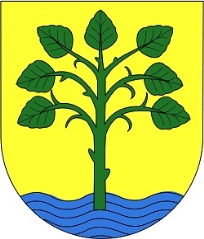          Gmina Reskoul. Rynek 172-315 ReskoSPECYFIKACJA WARUNKÓW ZAMÓWIENIA (SWZ)Postępowanie w trybie podstawowym o wartości powyżej  progów unijnych. 
Podstawa prawna art. 132 ustawy Prawo zamówień publicznychNAZWA ZAMÓWIENIA: Odbieranie odpadów komunalnych 
z terenu Gminy Resko w latach 2024-2026Oznaczenie przedmiotu zamówienia za pomocą kodów CPV:Zatwierdził:Burmistrz ReskaArkadiusz CzerwińskiResko, lipiec 2023ZamawiającyGmina Resko
ul. Rynek 172-315 Resko Tel: 91 395 15 03e-mail: zamowienia@resko.pl
https://platformazakupowa.pl/pn/resko Strona internetowaZamawiający będzie prowadził korespondencję w zakresie obejmującym zmiany i wyjaśnienia treści SWZ oraz inne dokumenty zamówienia bezpośrednio związane z postępowaniem o udzielenie zamówienia pod adresem strony internetowej https://platformazakupowa.pl/transakcja/792783 Procedura postępowaniaPostępowanie prowadzone jest zgodnie z Ustawą z dnia 11 września 2019 r. - Prawo zamówień publicznych (t.j. Dz. U. z 2022 r. poz. 1710 z późn. zm.) zwaną w dalszej części „ustawą”, dla wartości zamówienia powyżej „progu unijnego”.Postępowanie o udzielenie zamówienia publicznego zamawiający przeprowadzi w trybie przetargu nieograniczonego na podstawie art. 132 ustawy Pzp.Zamawiający zgodnie z art. 139 Pzp, przewiduje tzw. „procedurę odwróconą”, tj. najpierw dokona badania i oceny ofert, a następnie dokona kwalifikacji podmiotowej wykonawcy, którego oferta została najwyżej oceniona, w zakresie braku podstaw wykluczenia oraz spełniania warunków udziału w postępowaniu.NegocjacjeW toku postępowania nie ma możliwości prowadzenia negocjacji.Opis przedmiotu zamówieniaKody CPV: 
90512000-9 – usługi transportu odpadówPrzedmiotem zamówienia jest: odbieranie i transport odpadów komunalnych z nieruchomości, na których zamieszkują mieszkańcy oraz z miejsc przeznaczonych do „gniazdowego” systemu selektywnego zbierania odpadów komunalnych, w granicach administracyjnych Gminy Resko;odbieranie i transport odpadów komunalnych z nieruchomości niezamieszkałych w tym:  cmentarzy komunalnych, parku miejskiego, przystanków autobusowych, targowiska, nieruchomości wykorzystywanych na cele rekreacyjne lub komercyjne – pod działalność gospodarczą, w granicach administracyjnych Gminy Resko.wyposażenie obsługiwanych nieruchomości, w pojemniki do zbierania komunalnych odpadów zmieszanych ; wyposażenie w pojemniki do zbierania komunalnych odpadów ulegających biodegradacji, miejsc przeznaczonych do „gniazdowego” systemu selektywnego zbierania odpadów, oraz nieruchomości wielolokalowych i jednorodzinnych na wniosek ich właścicieli;utrzymanie w odpowiednim stanie sanitarnym pojemników do zbierania odpadów komunalnych na terenie gminy Resko, oraz przeprowadzanie remontów i konserwacji tych pojemników na zlecenie Zamawiającego.utrzymanie w czystości miejsc przeznaczonych do „gniazdowego” systemu selektywnego zbierania odpadów. Opróżnianie pojemników oraz odbieranie wszystkich odpadów pozostawionych przy pojemnikach jak też uporządkowanie placu, na którym ustawione są pojemniki poprzez pozbieranie porozrzucanych odpadów i zamiecenie placu gniazda;odbieranie po zgłoszeniu przez zamawiającego odpadów gromadzonych w punkcie selektywnej zbiórki odpadów komunalnych (dalej PSZOK), zlokalizowanym w Resku przy ul. Zielonej.  Realizując przedmiot zamówienia Wykonawca zobowiązany jest do wykonywania przedmiotu Umowy z zachowaniem należytej staranności wymaganej od profesjonalisty oraz zgodnie z obowiązującymi w czasie realizacji przedmiotu Umowy przepisami prawa, w szczególności:- ustawą z dnia 27 kwietnia 2001 r. prawo ochrony środowiska,
- ustawą z dnia 14 grudnia 2012 r. o odpadach,
- ustawą z dnia 13 września 1996 r. o utrzymaniu czystości i porządku
- regulaminem utrzymania czystości i porządku na terenie Gminy Resko uchwalonym przez Radę Miejską w Resku oraz z ustawą z dnia 13 września 1996 r. o utrzymaniu czystości i porządku w gminach.Wykonawca zobowiązany jest zatrudnić na umowę  o pracę osoby wykonujące czynności związane z przedmiotem zamówienia, w szczególności kierowców pojazdów realizujących przedmiot zamówienia, osób wykonujących załadunek i rozładunek pojemników z odpadami itp., jeżeli wykonanie tych czynności polega na wykonaniu pracy w sposób określony w art. 22 § 1 ustawy z dnia 26 czerwca 1974r. – Kodeks pracy (t.j. Dz. U. z 2022 r. poz. 1510 z późn. zm.). Ustalenie wymiaru czasu pracy oraz liczby osób, Zamawiający pozostawia w gestii Wykonawcy.Ww. wymagania dotyczące Wykonawcy stosuje się odpowiednio do Podwykonawcy.W trakcie realizacji zamówienia Zamawiający uprawniony jest do wykonywania czynności  kontrolnych wobec wykonawcy odnośnie spełniania przez wykonawcę lub podwykonawcę wymogu zatrudnienia na podstawie umowy o pracę osób wykonujących wskazane wyżej czynności. Sposób egzekwowania wymagań dotyczących zatrudnienia pracowników na umowę o pracę został określony we wzorze umowy, §5, ust 6.Termin wykonania zamówieniaTermin realizacji dla każdej z części zamówienia: od 01.01.2024 r. do 31.12.2026 r.UmowaZamawiający wymaga, aby wybrany Wykonawca zawarł z nim umowę na warunkach określonych we wzorze umowy stanowiącym załącznik nr 5 do SWZ. Komunikacja elektronicznaW niniejszym postępowaniu o udzielenie zamówienia publicznego komunikacja między Zamawiającym a Wykonawcami odbywa się w języku polskim, przy użyciu środków komunikacji elektronicznej w rozumieniu ustawy z dnia 18 lipca 2002 roku o świadczeniu usług drogą elektroniczną (t.j. Dz. U. z 2020 r. poz. 344).Postępowanie prowadzone jest w języku polskim w formie elektronicznej za pośrednictwem  platformazakupowa.pl (dalej jako „Platforma”) pod adresem : https://platformazakupowa.pl/transakcja/792783 W celu skrócenia czasu udzielenia odpowiedzi na pytania zaleca się, aby komunikacja między zamawiającym a wykonawcami, w tym wszelkie oświadczenia, wnioski, zawiadomienia oraz informacje, były przekazywane  w formie elektronicznej za pośrednictwem Platformy i formularza „Wyślij wiadomość do zamawiającego”. Za datę przekazania (wpływu) oświadczeń, wniosków, zawiadomień oraz informacji przyjmuje się datę ich przesłania za pośrednictwem Platformy poprzez kliknięcie przycisku  „Wyślij wiadomość” po których pojawi się komunikat, że wiadomość została wysłana do zamawiającego.Zamawiający będzie przekazywał wykonawcom informacje w formie elektronicznej za pośrednictwem Platformy. Informacje dotyczące odpowiedzi na pytania, zmiany specyfikacji, zmiany terminu składania i otwarcia ofert Zamawiający będzie zamieszczał na platformie w sekcji “Komunikaty”. Korespondencja, której zgodnie z obowiązującymi przepisami adresatem jest konkretny wykonawca, będzie przekazywana w formie elektronicznej za pośrednictwem Platformy do konkretnego wykonawcy.Sposób sporządzenia dokumentów elektronicznych, oświadczeń lub elektronicznych kopii dokumentów lub oświadczeń musi być zgodny z wymaganiami określonymi w rozporządzeniu Prezesa Rady Ministrów z dnia 30 grudnia 2020r. r. w sprawie sposobu sporządzania i przekazywania informacji oraz wymagań technicznych dla dokumentów elektronicznych oraz środków komunikacji elektronicznej w postępowaniu o udzielenie zamówienia publicznego lub konkursie  (Dz. U. z 2020r, poz. 2452) oraz rozporządzeniu Ministra Rozwoju, Pracy i Technologii z dnia 23 grudnia 2020 r. w sprawie podmiotowych środków dowodowych oraz innych dokumentów lub oświadczeń, jakich może żądać zamawiający od wykonawcy (Dz. U. z 2020r, poz. 2415)Zamawiający określa niezbędne wymagania sprzętowo - aplikacyjne umożliwiające pracę na platformazakupowa.pl, tj.:stały dostęp do sieci Internet o gwarantowanej przepustowości nie mniejszej niż 512 kb/s,komputer klasy PC lub MAC o następującej konfiguracji: pamięć min. 2 GB Ram, procesor Intel IV 2 GHZ lub jego nowsza wersja, jeden z systemów operacyjnych - MS Windows 7, Mac Os x 10 4, Linux, lub ich nowsze wersje,zainstalowana dowolna przeglądarka internetowa, w przypadku Internet Explorer minimalnie wersja 10 0.,włączona obsługa JavaScript,zainstalowany program Adobe Acrobat Reader lub inny obsługujący format plików .pdf,Platforma działa według standardu przyjętego w komunikacji sieciowej - kodowanie UTF8,Oznaczenie czasu odbioru danych przez platformę zakupową stanowi datę oraz dokładny czas (hh:mm:ss) generowany wg. czasu lokalnego serwera synchronizowanego z zegarem Głównego Urzędu Miar.Wykonawca, przystępując do niniejszego postępowania o udzielenie zamówienia publicznego:akceptuje warunki korzystania z Platformy określone w Regulaminie zamieszczonym na stronie internetowej pod linkiem  w zakładce „Regulamin" oraz uznaje go za wiążący,zapoznał i stosuje się do Instrukcji składania ofert/wniosków dostępnej pod linkiem. Zamawiający informuje, że instrukcje korzystania z Platformy dotyczące w szczególności logowania, składania wniosków o wyjaśnienie treści SWZ, składania ofert oraz innych czynności podejmowanych w niniejszym postępowaniu przy użyciu Platformy znajdują się w zakładce „Instrukcje dla Wykonawców" na stronie internetowej pod adresem: https://platformazakupowa.pl/strona/45-instrukcje Wymagania techniczne i organizacyjne wysyłania i odbierania dokumentów elektronicznych, elektronicznych kopii dokumentów i oświadczeń oraz informacji przekazywanych przy ich użyciu opisane zostały w „Regulaminie platformazakupowa.pl dla Użytkowników (Wykonawców)” dostępnym w zakładce „Regulamin” oraz w instrukcjach dla Wykonawców dostępnych w zakładce „Instrukcje” strony https://platformazakupowa.pl.Za datę przekazania oferty, wniosków, zawiadomień, dokumentów elektronicznych, oświadczeń lub elektronicznych kopii dokumentów lub oświadczeń oraz innych informacji przyjmuje się datę ich przekazania przy użyciu Platformy. Ofertę i inne dokumenty , o których mowa w rozdz. 13 ust. 12 SWZ należy wczytać jako załączniki na Platformie wg Instrukcji korzystania z Platformy.Należy stosować formaty plików zgodne z Rozporządzeniem Rady Ministrów z dnia 12 kwietnia 2012 r. w sprawie Krajowych Ram Interoperacyjności, minimalnych wymagań dla rejestrów publicznych i wymiany informacji w postaci elektronicznej oraz minimalnych wymagań dla systemów teleinformatycznych (t.j. Dz. U. z 2017 r. poz. 2247). Zamawiający zaleca korzystanie z następujących formatów plików:.pdf, .jpg, .xlsx, .xls, .doc, .docx, .odt, .ods,pliki skompresowane: .zip, .7z, .tarNie należy składać dokumentów w formacie .bmp, .gif oraz nie należy stosować kompresji do plików .rar. Pliki oferty złożone w tych formatach zostaną uznane jako złożone niewłaściwie, co będzie skutkowało odrzuceniem oferty.Kontakt z zamawiającymOsoby uprawnione do komunikowania się z wykonawcami w zakresie merytorycznym -  Anna Kaczor, mail: smieci@resko.pl właściwości proceduralnych postępowania – Łukasz Sobis mail: zamowienia@resko.pl właściwości technicznych urządzenia elektronicznego do składania ofert administrator platformy Centrum Wsparcia Klienta platformazakupowa.pl: tel. 22 101 02 02, e-mail: cwk@platformazakupowa.pl .Zamawiający preferuje komunikację elektroniczną.Komunikacja ustna dopuszczalna jest tylko w odniesieniu do informacji, które nie są istotne, w szczególności nie dotyczą ogłoszenia o zamówieniu lub dokumentów zamówienia oraz ofert, o ile jej treść jest udokumentowana. Wyjaśnienia dotyczące treści SWZWykonawca może zwrócić się do Zamawiającego z wnioskiem o wyjaśnienie treści SWZ.Wnioski o wyjaśnienie treści SWZ należy składać za pośrednictwem Platformy i formularza „Wyślij wiadomość do zamawiającego” – patrz rozdział 8 SWZ.Zamawiający jest obowiązany udzielić wyjaśnień niezwłocznie, jednak nie później niż na 4 dni przed upływem terminu składania ofert, pod warunkiem że wniosek o wyjaśnienie treści SWZ wpłynął do Zamawiającego nie później niż na 7 dni przed upływem terminu składania ofert.Jeżeli Zamawiający nie udzieli wyjaśnień w terminie, o którym mowa w ust.2, przedłuża ter-min składania ofert o czas niezbędny do zapoznania się wszystkich zainteresowanych Wykonawców z wyjaśnieniami niezbędnymi do należytego przygotowania i złożenia ofert.W przypadku gdy wniosek o wyjaśnienie treści SWZ nie wpłynął w terminie, o którym mowa w ust.2, Zamawiający nie ma obowiązku udzielania wyjaśnień SWZ oraz obowiązku przedłużenia terminu składania ofert.Przedłużenie terminu składania ofert, o których mowa w ust.4, nie wpływa na bieg terminu składania wniosku o wyjaśnienie treści SWZ.Treść zapytań wraz z wyjaśnieniami Zamawiający udostępnia, bez ujawniania źródła zapytania, na stronie internetowej postępowania.Zamawiający nie przewiduje zwołania zebrania wszystkich Wykonawców w celu wyjaśnienia treści SWZ. Związanie ofertąWykonawca jest związany ofertą przez okres 60 dni od dnia składania ofert, tj. do dnia 14.10.2023 r. z zastrzeżeniem ust. 3.Pierwszym dniem terminu związania ofertą jest dzień, w którym upływa termin składania ofert.Zamawiający przed upływem terminu związania ofertą, zwraca się jednokrotnie do wykonawców o wyrażenie zgody na przedłużenie terminu związania ofertą o wskazywany przez niego okres, nie dłuższy niż 60 dni.Przedłużenie terminu związania ofertą, o którym mowa w ust. 3, wymaga złożenia przez wykonawcę pisemnego oświadczenia o wyrażeniu zgody na przedłużenie terminu związania ofertą.Przedłużenie terminu związania ofertą, o którym mowa w ust. 3, następuje wraz z przedłużeniem okresu ważności wadium albo, jeżeli nie jest to możliwe, z wniesieniem nowego wadium na przedłużony okres związania ofertą. Zamawiający mocą art. 226 ust. 1 pkt 12 odrzuci ofertę, jeżeli wykonawca nie wyrazi pisemnej zgody na przedłużenie terminu związania ofertą;Zamawiający mocą art. 226 ust. 1 pkt 14 odrzuci ofertę, jeżeli wykonawca nie wniósł wadium, lub wniósł w sposób nieprawidłowy lub nie utrzymywał wadium nieprzerwanie do upływu terminu związania ofertą;  Opis sposobu przygotowania ofertyOferta powinna zawierać wszystkie wymagane w niniejszym SWZ oświadczenia i dokumenty, bez dokonywania w ich treści jakichkolwiek zastrzeżeń lub zmian ze strony wykonawcy.Wszystkie dokumenty składane są w formie elektronicznej i podpisane kwalifikowanym podpisem elektronicznym. Oferta oraz oświadczenie o którym mowa w art. 125 ust. 1 ustawy Pzp (JEDZ) składane są w oryginale. Pozostałe dokumenty składane są w oryginale lub kopii poświadczonej za zgodność z oryginałem. Poświadczenia za zgodność z oryginałem dokonuje odpowiednio wykonawca, podmiot, na którego zdolnościach lub sytuacji polega wykonawca, wykonawcy wspólnie ubiegający się o udzielenie zamówienia publicznego albo podwykonawca, w zakresie dokumentów, które każdego z nich dotyczą. Poprzez oryginał należy rozumieć dokument w formie elektronicznej lub postaci elektronicznej podpisany kwalifikowanym podpisem elektronicznym przez osobę/osoby upoważnioną/upoważnione. Poświadczenie za zgodność z oryginałem następuje w formie elektronicznej przez podpisanie kwalifikowanym podpisem elektronicznym przez osobę/osoby upoważnioną/upoważnione. Zgodnie z definicją dokumentu elektronicznego z art.3 ustęp 2 Ustawy o informatyzacji działalności podmiotów realizujących zadania publiczne, dotyczy to także pliku zawierającego skompresowane dane.Oferta powinna być:sporządzona na podstawie załączników niniejszej SWZ w języku polskim,złożona w formie elektronicznej za pośrednictwem platformazakupowa.pl,podpisana kwalifikowanym podpisem elektronicznym przez osobę/osoby upoważnioną/upoważnione; w przypadku, gdy Wykonawcę reprezentuje pełnomocnik, do oferty musi być dołączone pełnomocnictwo w formie lub postaci elektronicznej, podpisane kwalifikowanym podpisem elektronicznym, określające zakres umocowania.   Podpisy kwalifikowane wykorzystywane przez wykonawców do podpisywania wszelkich plików muszą spełniać “Rozporządzenie Parlamentu Europejskiego i Rady w sprawie identyfikacji elektronicznej i usług zaufania w odniesieniu do transakcji elektronicznych na rynku wewnętrznym (eIDAS) (UE) nr 910/2014 - od 1 lipca 2016 roku”.W przypadku wykorzystania formatu podpisu XAdES zewnętrzny Zamawiający wymaga dołączenia odpowiedniej ilości plików, podpisywanych plików z danymi oraz plików XAdES.Zgodnie z art. 18 ust. 3 ustawy Pzp, nie ujawnia się informacji stanowiących tajemnicę przedsiębiorstwa, w rozumieniu przepisów o zwalczaniu nieuczciwej konkurencji. Jeżeli wykonawca, nie później niż w terminie składania ofert, w sposób niebudzący wątpliwości zastrzegł, że nie mogą być one udostępniane oraz wykazał, załączając stosowne wyjaśnienia, iż zastrzeżone informacje stanowią tajemnicę przedsiębiorstwa. Na platformie w formularzu składania oferty znajduje się miejsce wyznaczone do dołączenia części oferty stanowiącej tajemnicę przedsiębiorstwa.Wykonawca, za pośrednictwem Platformy może przed upływem terminu do składania ofert zmienić lub wycofać ofertę. Sposób dokonywania zmiany lub wycofania oferty zamieszczono w instrukcji zamieszczonej na stronie internetowej pod adresem: https://platformazakupowa.pl/strona/45-instrukcje Jeden Wykonawca może złożyć tylko jedną ofertę na wybraną część zamówienia. Złożenie większej liczby ofert lub oferty zawierającej propozycje wariantowe spowoduje odrzucenie wszystkich ofert złożonych przez danego wykonawcę.Ceny oferty muszą zawierać wszystkie koszty, jakie musi ponieść wykonawca, aby zrealizować zamówienie z najwyższą starannością oraz ewentualne rabaty.Dokumenty i oświadczenia składane przez wykonawcę powinny być w języku polskim. W przypadku  załączenia dokumentów sporządzonych w innym języku niż polski, wykonawca zobowiązany jest załączyć tłumaczenie na język polski.Zgodnie z definicją dokumentu elektronicznego z art.3 ustęp 2 Ustawy o informatyzacji działalności podmiotów realizujących zadania publiczne, opatrzenie pliku zawierającego skompresowane dane kwalifikowanym podpisem elektronicznym jest jednoznaczne z podpisaniem oryginału dokumentu.Maksymalny rozmiar jednego pliku przesyłanego za pośrednictwem dedykowanych formularzy do: złożenia, zmiany, wycofania oferty wynosi 150 MB natomiast przy komunikacji wielkość pliku to maksymalnie 500 MB.Wszelkie koszty związane z przygotowaniem i złożeniem oferty ponosi Wykonawca.Ofertę należy sporządzić z wykorzystaniem formularzy / druków stanowiących załączniki do niniejszej SWZ, bądź zgodnie z tymi formularzami.Wykonawca, dołącza do oferty oświadczenia, o których mowa w art. 125 ust. 1 Pzp, na formularzu JEDZ oraz oświadczenie w zakresie  art. 7 ust. 1 ustawy o szczególnych rozwiązaniach w zakresie przeciwdziałania wspieraniu agresji na Ukrainę oraz służących ochronie bezpieczeństwa narodowego i art. 5k rozporządzenia nr 833/2014 z dnia 31 lipca 2014 r. dotyczące środków ograniczających w związku z działaniami Rosji destabilizującymi sytuację na Ukrainie.  Zaleca się, aby skorzystać ze wzoru, który można wykorzystać za pomocą narzędzia dostępnego pod adresem https://espd.uzp.gov.pl/ (załącznik nr 2 do SWZ).Informacja dotycząca wypełnienia oświadczenia JEDZ:oświadczenie wypełnia się w zakresie wskazanym przez zamawiającego na potwierdzenie braku podstaw wykluczenia, w części IV JEDZ dotyczącej kryteriów kwalifikacji w zakresie spełniania warunków udziału w postępowaniu (opisanych w Rozdziale 21 SWZ) wypełnia jedynie sekcję α. Nie wypełnia zatem pozostałych sekcji A-D w tej Części.instrukcja wypełnienia JEDZ dostępna jest na stronie: https://www.uzp.gov.pl/e-uslugi/jedz  Składanie ofertOfertę wraz z wymaganymi dokumentami należy umieścić na Platformie pod adresem : https://platformazakupowa.pl/transakcja/792783 Do oferty należy dołączyć wszystkie wymagane w SWZ dokumenty. Wraz z  wypełnionym formularzem oferty, którego wzór stanowi załącznik nr załącznik nr 1 do SWZ wykonawca składa:oświadczenie o niepodleganiu wykluczeniu oraz spełnieniu warunków w postępowaniu w zakresie wskazanym w Rozdziale 15 i 21 SWZ (wg wzoru stanowiącego załącznik nr 2  do SWZ  -  JEDZ),oświadczenie o niepodleganiu wykluczeniu dotyczące przesłanek wykluczenia z art. 5k rozporządzenia 833/2014 oraz art. 7 ust. 1 ustawy o szczególnych rozwiązaniach w zakresie przeciwdziałania wspieraniu agresji na Ukrainę oraz służących ochronie bezpieczeństwa narodowego (wg wzoru stanowiącego załącznik nr 3 do SWZ),oświadczenie o niepodleganiu wykluczeniu dotyczące przesłanek wykluczenia z art. 5k rozporządzenia 833/2014 oraz art. 7 ust. 1 ustawy o szczególnych rozwiązaniach w zakresie przeciwdziałania wspieraniu agresji na Ukrainę oraz służących ochronie bezpieczeństwa narodowego - (wg wzoru stanowiącego załącznik nr 3a do SWZ) - oświadczenia podmiotu udostępniającego zasoby, jeżeli dotyczy,zobowiązanie podmiotu do oddania do dyspozycji wykonawcy niezbędnych zasobów - wg wzoru stanowiącego załącznik nr 4a do SWZ (jeżeli dotyczy),oświadczenie, z którego wynika, które usługi wykonają poszczególni wykonawcy wspólnie ubiegający się o udzielenie zamówienia - wg wzoru stanowiącego załącznik nr 4b, do SWZ (jeżeli dotyczy),pełnomocnictwo lub inny dokument potwierdzający umocowanie do reprezentowania wykonawcy – w przypadku gdy umocowanie osoby  nie wynika z   dokumentów   rejestrowych   (KRS,   CEiDG   lub innego właściwego rejestru). Warunek ten dotyczy również odpowiednio  osoby działającej w imieniu wykonawców wspólnie ubiegających się o udzielenie zamówienia publicznego oraz podwykonawców. Pełnomocnictwo to musi w swej treści jednoznacznie wskazywać uprawnienie do  reprezentowania   w   postępowaniu   o   udzielenie   zamówienia   albo   do   reprezentowania w postępowaniu i zawarcia umowy w sprawie zamówienia publicznego. Umocowanie wymagane jest na każdym etapie prowadzonego postępowania,odpis lub informację z Krajowego Rejestru Sądowego, Centralnej Ewidencji i Informacji o Działalności Gospodarczej lub innego właściwego rejestru (jeżeli dotyczy) - w celu potwierdzenia, że osoba działająca w imieniu wykonawcy jest umocowana do jego reprezentowania. Jeżeli Wykonawca ma siedzibę lub miejsce zamieszkania poza terytorium Rzeczypospolitej Polskiej, zamiast w/w dokumentów składa dokument lub dokumenty wystawione w kraju, w którym wykonawca ma siedzibę lub miejsce zamieszkania (wykonawca nie jest zobowiązany do złożenia dokumentów, o których mowa w niniejszym punkcie, jeżeli zamawiający może je uzyskać za pomocą bezpłatnych i ogólnodostępnych baz danych, o ile wykonawca wskazał dane umożliwiające dostęp do tych dokumentów),zastrzeżenie tajemnicy przedsiębiorstwa (jeżeli dotyczy),dowód wniesienia wadium.Po wypełnieniu Formularza składania oferty lub wniosku i załadowaniu wszystkich wymaganych załączników należy kliknąć przycisk „Przejdź do podsumowania”.Oferta składana elektronicznie musi zostać podpisana elektronicznym podpisem kwalifikowanym. W procesie składania oferty za pośrednictwem Platformy wykonawca powinien złożyć podpis bezpośrednio na dokumencie przesłanym za pośrednictwem Platformy. Złożenie podpisu na Platformie na etapie podsumowania ma charakter nieobowiązkowy, jednak pozwala zweryfikować ważność podpisu przed złożeniem oferty.Za datę przekazania oferty przyjmuje się datę jej przekazania w systemie (Platformie) w drugim kroku składania oferty poprzez kliknięcie przycisku “Złóż ofertę” i wyświetlenie się komunikatu, że oferta została zaszyfrowana i złożona.Szczegółowa instrukcja dla Wykonawców dotycząca złożenia, zmiany i wycofania oferty znajduje się na stronie internetowej pod adresem:  https://platformazakupowa.pl/strona/45-instrukcje  Wykonawca może złożyć tylko jedną ofertę,Treść oferty musi być zgodna z wymaganiami zamawiającego określonymi w dokumentach zamówienia,Oferta może być złożona tylko do upływu terminu składania ofert, zgodnie z instrukcją wskazaną w rozdziale 8.Do upływu terminu składania ofert wykonawca może wycofać ofertę.Ofertę należy przygotować wg opisu wskazanego w rozdziale 12.Oferta na dzień składania ofert zawiera:Formularz ofertowy – załącznik nr 1 do SWZ,Oświadczenia wykonawcy – załączniki nr 2 (JEDZ) i 3Zobowiązanie innego podmiotu/ oświadczenie w ramach konsorcjum (jeśli dotyczy),Pełnomocnictwo (jeśli dotyczy),Dowód wniesienia wadium.Termin składania ofert: 16.08.2023 r. godz. 13:00 Otwarcie ofertTermin otwarcia ofert: 16.08.2023 r. godz. 13:05Otwarcie ofert następuje przy użyciu systemu teleinformatycznego platformazakupowa.pl , W przypadku awarii systemu, która spowoduje brak możliwości otwarcia ofert w wyżej wskazanym terminie, otwarcie ofert nastąpi niezwłocznie po usunięciu awarii.Zamawiający poinformuje o zmianie terminu otwarcia ofert na stronie internetowej prowadzonego postępowania, a w przypadku awarii sieci internetowej informacje będzie można uzyskać pod nr telefonu 531 722 563.Zamawiający przed otwarciem ofert, udostępni na stronie internetowej prowadzonego postępowania informację o kwocie, jaką zamierza przeznaczyć na sfinansowanie zamówienia.Zamawiający, niezwłocznie po otwarciu ofert, udostępni na stronie internetowej prowadzonego postępowania informacje o:nazwach albo imionach i nazwiskach oraz siedzibach lub miejscach prowadzonej działalności gospodarczej albo miejscach zamieszkania wykonawców, których oferty zostały otwarte;cenach lub kosztach zawartych w ofertach. Podstawy wykluczeniaZamawiający wykluczy wykonawcę, jeżeli nie wykaże on braku podstaw do jego  wykluczenia.Podstawy wykluczenia, o których mowa w art. 108 ust. 1 (obligatoryjne) podstawy wykluczenia, o których mowa w art. 109  ust. 1 pkt 1 i 4) (fakultatywne) oraz w art. 7 ust. 1 ustawy z dnia z dnia 13 kwietnia 2022 r. o szczególnych rozwiązaniach w zakresie przeciwdziałania wspieraniu agresji na Ukrainę oraz służących ochronie bezpieczeństwa narodowego  i  w art.  5k   rozporządzenia (UE) nr 833/2014  z dnia 31 lipca 2014 r. dotyczące środków ograniczających w związku z działaniami Rosji destabilizującymi sytuację na Ukrainie (obligatoryjne)W postępowaniu mogą brać udział wykonawcy, którzy nie podlegają wykluczeniu z postępowania o udzielenie zamówienia w okolicznościach, o których mowa w art. 108 ust. 1 ustawy Pzp . Z postępowania o udzielenie zamówienia wyklucza się wykonawcę:1) będącego osobą fizyczną, którego prawomocnie skazano za przestępstwo:a) udziału w zorganizowanej grupie przestępczej albo związku mającym na celu popełnienie przestępstwa lub przestępstwa skarbowego, o którym mowa w art. 258 Kodeksu karnego,b) handlu ludźmi, o którym mowa w art. 189a Kodeksu karnego,c) o którym mowa w art. 228–230a, art. 250a Kodeksu karnego lub w art. 46 lub art. 48 ustawy z dnia 25 czerwca 2010 r. o sporcie, lub w art. 54 ust. 104 ustawy z dnia 12 maja 2011 r. o refundacji leków, środków spożywczych specjalnego przeznaczenia żywieniowego oraz wyrobów medycznych (Dz. U. z 2021 r. poz. 523, 1292, 1559, 2054 i 2120),d) finansowania przestępstwa o charakterze terrorystycznym, o którym mowa w art. 165a Kodeksu karnego, lub przestępstwo udaremniania lub utrudniania stwierdzenia przestępnego pochodzenia pieniędzy lub ukrywania ich pochodzenia, o którym mowa w art. 299 Kodeksu karnego,e) o charakterze terrorystycznym, o którym mowa w art. 115 § 20 Kodeksu karnego, lub mające na celu popełnienie tego przestępstwa,f) pracy małoletnich cudzoziemców powierzenia wykonywania pracy małoletniemu cudzoziemcowi, o którym mowa w art. 9 ust. 2 ustawy z dnia 15 czerwca 2012 r. o skutkach powierzania wykonywania pracy cudzoziemcom przebywającym wbrew przepisom na terytorium Rzeczypospolitej Polskiej (Dz. U. poz. 769),g) przeciwko obrotowi gospodarczemu, o których mowa w art. 296–307 Kodeksu karnego, przestępstwo oszustwa, o którym mowa w art. 286 Kodeksu karnego, przestępstwo przeciwko wiarygodności dokumentów, o których mowa w art. 270–277d Kodeksu karnego, lub przestępstwo skarbowe,h) o którym mowa w art. 9 ust. 1 i 3 lub art. 10 ustawy z dnia 15 czerwca 2012 r. o skutkach powierzania wykonywania pracy cudzoziemcom przebywającym wbrew przepisom na terytorium Rzeczypospolitej Polskiej– lub za odpowiedni czyn zabroniony określony w przepisach prawa obcego;2) jeżeli urzędującego członka jego organu zarządzającego lub nadzorczego, wspólnika spółki w spółce jawnej lub partnerskiej albo komplementariusza w spółce komandytowej lub komandytowo-akcyjnej lub prokurenta prawomocnie skazano za przestępstwo, o którym mowa w pkt 1;3) wobec którego wydano prawomocny wyrok sądu lub ostateczną decyzję administracyjną o zaleganiu z uiszczeniem podatków, opłat lub składek na ubezpieczenie społeczne lub zdrowotne, chyba że wykonawca odpowiednio przed upływem terminu do składania wniosków o dopuszczenie do udziału w postępowaniu albo przed upływem terminu składania ofert dokonał płatności należnych podatków, opłat lub składek na ubezpieczenie społeczne lub zdrowotne wraz z odsetkami lub grzywnami lub zawarł wiążące porozumienie w sprawie spłaty tych należności;4) wobec którego prawomocnie orzeczono zakaz ubiegania się o zamówienia publiczne;5) jeżeli zamawiający może stwierdzić, na podstawie wiarygodnych przesłanek, że wykonawca zawarł z innymi wykonawcami porozumienie mające na celu zakłócenie konkurencji, w szczególności jeżeli należąc do tej samej grupy kapitałowej w rozumieniu ustawy z dnia 16 lutego 2007 r. o ochronie konkurencji i konsumentów złożyli odrębne oferty, oferty częściowe lub wnioski o dopuszczenie do udziału w postępowaniu, chyba że wykażą, że przygotowali te oferty lub wnioski niezależnie od siebie;6) jeżeli, w przypadkach, o których mowa w art. 85 ust. 1, doszło do zakłócenia konkurencji wynikającego z wcześniejszego zaangażowania tego wykonawcy lub podmiotu, który należy z wykonawcą do tej samej grupy kapitałowej w rozumieniu ustawy z dnia 16 lutego 2007 r. o ochronie konkurencji i konsumentów, chyba że spowodowane tym zakłócenie konkurencji może być wyeliminowane w inny sposób niż przez wykluczenie wykonawcy z udziału w postępowaniu o udzielenie zamówienia.Zamawiający rozszerza katalog podstaw wykluczenia o przesłanki fakultatywne opisane w art. 109 ust. 1 pkt 1 i 4 ustawy Pzp, dotyczące wykonawcy:Art. 109 ust 1 pkt 1 - który naruszył obowiązki dotyczące płatności podatków, opłat lub składek na ubezpieczenia społeczne lub zdrowotne, z wyjątkiem przypadku, o którym mowa w art. 108 ust. 1 pkt 3, chyba że wykonawca odpowiednio przed upływem terminu do składania ofert dokonał płatności należnych podatków, opłat lub składek na ubezpieczenia społeczne lub zdrowotne wraz z odsetkami lub grzywnami lub zawarł wiążące porozumienie w sprawie spłaty tych należności;Art. 109 ust. 1 pkt 4 - w stosunku do którego otwarto likwidację, ogłoszono upadłość, którego aktywami zarządza likwidator lub sąd, zawarł układ z wierzycielami, którego działalność gospodarcza jest zawieszona  albo znajduje się  on w innej tego rodzaju sytuacji wynikającej z podobnej procedury przewidzianej w przepisach miejsca wszczęcia tej procedury;Wykonawca może zostać wykluczony przez zamawiającego na każdym etapie postępowania o udzielenie zamówienia.Wykonawca nie podlega wykluczeniu w okolicznościach określonych w art. 108 ust. 1 pkt 1, 2 i 5 lub art. 109 ust. 1 pkt 1 i 4 jeżeli udowodni zamawiającemu, że spełnił łącznie następujące przesłanki:1) naprawił lub zobowiązał się do naprawienia szkody wyrządzonej przestępstwem, wykroczeniem lub swoim nieprawidłowym postępowaniem, w tym poprzez zadośćuczynienie pieniężne;2) wyczerpująco wyjaśnił fakty i okoliczności związane z przestępstwem, wykroczeniem lub swoim nieprawidłowym postępowaniem oraz spowodowanymi przez nie szkodami, aktywnie współpracując odpowiednio z właściwymi organami, w tym organami ścigania, lub zamawiającym;3) podjął konkretne środki techniczne, organizacyjne i kadrowe, odpowiednie dla zapobiegania dalszym przestępstwom, wykroczeniom lub nieprawidłowemu postępowaniu, w szczególności:a) zerwał wszelkie powiązania z osobami lub podmiotami odpowiedzialnymi za nieprawidłowe postępowanie wykonawcy,b) zreorganizował personel,c) wdrożył system sprawozdawczości i kontroli,d) utworzył struktury audytu wewnętrznego do monitorowania przestrzegania przepisów, wewnętrznych regulacji lub standardów,e) wprowadził wewnętrzne regulacje dotyczące odpowiedzialności i odszkodowań za nieprzestrzeganie przepisów, wewnętrznych regulacji lub standardów.Zamawiający ocenia czy podjęte przez wykonawcę czynności, o których mowa w ust. 6, są wystarczające do wykazania jego rzetelności, uwzględniając wagę i szczególne okoliczności czynu wykonawcy. Jeżeli podjęte przez wykonawcę czynności, o których mowa w ust. 6, nie są wystarczające do wykazania jego rzetelności, zamawiający wyklucza wykonawcę.Jeżeli wykonawca polega na zdolnościach lub sytuacji podmiotów udostępniających zasoby   zamawiający   zbada,   czy   nie   zachodzą   wobec   tego   podmiotu   podstawy wykluczenia, które zostały przewidziane względem wykonawcy.W   przypadku   wspólnego   ubiegania   się  wykonawców   o   udzielenie   zamówienia zamawiający zbada, czy nie zachodzą podstawy wykluczenia wobec każdego z tych wykonawców.Z postępowania o udzielenie zamówienia publicznego na podstawie art. 7 ust. 1 ustawy z dnia z dnia 13 kwietnia 2022 r. o szczególnych rozwiązaniach w zakresie przeciwdziałania wspieraniu agresji na Ukrainę oraz służących ochronie bezpieczeństwa narodowego oraz na podstawie art. 5k rozporządzenia nr 833/2014 dotyczące środków ograniczających w związku z działaniami Rosji destabilizującymi sytuację na Ukrainie:na podstawie art. 7 ust. 1 pkt 1) – wyklucza się wykonawcę wymienionego w wykazach określonych w rozporządzeniu 765/2006 i rozporządzeniu 269/2014 albo wpisanego na listę na podstawie decyzji w sprawie wpisu na listę rozstrzygającej o zastosowaniu środka, o którym mowa w art. 1 pkt 3 ustawy,na podstawie art. 7 ust. 1 pkt 2) – wyklucza się wykonawcę, którego beneficjentem rzeczywistym w rozumieniu ustawy z dnia 1 marca 2018 r. o przeciwdziałaniu praniu pieniędzy oraz finansowaniu terroryzmu jest osoba wymieniona w wykazach określonych w rozporządzeniu 765/2006 i rozporządzeniu 269/2014 albo wpisana na listę lub będąca takim beneficjentem rzeczywistym od dnia 24 lutego 2022 r., o ile została wpisana na listę na podstawie decyzji w sprawie wpisu na listę rozstrzygającej o zastosowaniu środka, o którym mowa w art. 1 pkt 3 ustawy,na podstawie art. 7 ust. 1 pkt 3)  - wyklucza się wykonawcę, którego jednostką dominującą w rozumieniu art. 3 ust. 1 pkt 37 ustawy z dnia 29 września 1994 r. o rachunkowości jest podmiot wymieniony w wykazach określonych w rozporządzeniu 765/2006 i rozporządzeniu 269/2014 albo wpisany na listę lub będący taką jednostką dominującą od dnia 24 lutego 2022 r., o ile został wpisany na listę na podstawie decyzji w sprawie wpisu na listę rozstrzygającej o zastosowaniu środka, o którym mowa w art. 1 pkt 3 ustawy.- wykluczenie następuje na okres trwania okoliczności określonych w ust. 7.3.na podstawie art. 5k  rozporządzenia  nr 833/2014 zakazuje się udzielania lub dalszego wykonywania wszelkich zamówień publicznych lub koncesji objętych zakresem dyrektyw w sprawie zamówień publicznych, a także zakresem art. 10 ust. 1, 3, ust. 6 lit. a)–e), ust. 8, 9 i 10, art. 11, 12, 13 i 14 dyrektywy 2014/23/UE, art. 7 i 8, art. 10 lit. b)–f) i lit. h)–j) dyrektywy 2014/24/UE, art. 18, art. 21 lit. b)–e) i lit. g)–i), art. 29 i 30 dyrektywy 2014/25/UE oraz art. 13 lit. a)–d), lit. f)–h) i lit. j) dyrektywy 2009/81/WE na rzecz lub z udziałem:obywateli rosyjskich lub osób fizycznych lub prawnych, podmiotów lub organów z siedzibą w Rosji;osób prawnych, podmiotów lub organów, do których prawa własności bezpośrednio lub pośrednio w ponad 50 % należą do podmiotu, o którym mowa w lit. a) niniejszego ustępu; lubosób fizycznych lub prawnych, podmiotów lub organów działających w imieniu lub pod kierunkiem podmiotu, o którym mowa w lit. a) lub b) niniejszego ustępu,- w tym podwykonawców, dostawców lub podmiotów, na których zdolności polega się w rozumieniu dyrektyw w sprawie zamówień publicznych, w przypadku gdy przypada na nich ponad 10 % wartości zamówienia.Zamawiający oceni brak podstaw do wykluczenia na podstawie złożonego z ofertą oświadczenia wykonawcy z art. 125 ust. 1 (JEDZ) oraz potwierdzone wymaganymi podmiotowymi środkami dowodowymi  Obliczenie cenyCena oferty uwzględnia wszystkie zobowiązania, musi być podana w PLN cyfrowo i słownie, z uwzględnieniem podatku VAT.Cena powinna zawierać wszystkie koszty Wykonawcy związane z prawidłową realizacją przedmiotu zamówienia.Cenę za wykonanie przedmiotu zamówienia należy przedstawić w formularzu oferty stanowiącym załącznik nr 1.Cena może być tylko jedna – nie dopuszcza się wariantowości cen.Zamawiający nie przewiduje prowadzenia rozliczeń w walutach obcych.Prawidłowe ustalenie stawki podatku VAT leży po stronie wykonawcy. Należy przyjąć obowiązującą stawkę podatku VAT zgodnie z obowiązującymi przepisami prawa.Ceny ofertowe, podane przez wykonawcę mają być cenami w rozumieniu art. 3 ust. 1 pkt 1, pkt 2 i ust 2 ustawy z dnia 9 maja 2014 r. o informowaniu o cenach towarów i usług (t.j. Dz. U. z 2019 r. poz. 178), przedstawionymi w setnych częściach złotego, tj. zgodnie z polskim systemem płatniczym po zaokrągleniu do pełnych groszy (dwa miejsca po przecinku), przy czym końcówki poniżej 0,5 grosza pomija się, a końcówki 0,5 grosza i wyższe zaokrągla się do 1 grosza.Jeżeli złożono ofertę, której wybór prowadziłby do powstania obowiązku podatkowego Zamawiającego zgodnie z przepisami o podatku od towarów i usług w zakresie dotyczącym wewnątrzwspólnotowego nabycia towarów, Zamawiający w celu oceny takiej oferty dolicza do przedstawionej w niej ceny podatek od towarów i usług, który miałby obowiązek wpłacić zgodnie z obowiązującymi przepisami. Rażąco niska cena:Jeżeli zaoferowana cena lub koszt, lub ich istotne części składowe, wydają się rażąco niskie w stosunku do przedmiotu zamówienia lub budzą wątpliwości zamawiającego co do możliwości wykonania przedmiotu zamówienia zgodnie z wymaganiami określonymi w dokumentach zamówienia lub wynikającymi z odrębnych przepisów, zamawiający żąda od wykonawcy wyjaśnień, w tym złożenia dowodów w zakresie wyliczenia ceny lub kosztu, lub ich istotnych części składowych.W przypadku gdy cena całkowita oferty złożonej w terminie jest niższa o co najmniej 30% od:wartości zamówienia powiększonej o należny podatek od towarów i usług, ustalonej przed wszczęciem postępowania lub średniej arytmetycznej cen wszystkich złożonych ofert niepodlegających odrzuceniu na podstawie art. 226 ust. 1 pkt 1 i 10, zamawiający zwraca się o udzielenie wyjaśnień, o których mowa w ust. 1, chyba że rozbieżność wynika z okoliczności oczywistych, które nie wymagają wyjaśnienia;wartości zamówienia powiększonej o należny podatek od towarów i usług, zaktualizowanej z uwzględnieniem okoliczności, które nastąpiły po wszczęciu postępowania, w szczególności istotnej zmiany cen rynkowych, zamawiający może zwrócić się o udzielenie wyjaśnień, o których mowa w ust. 1.Wyjaśnienia, o których mowa w ust. 1, mogą dotyczyć w szczególności:zarządzania procesem produkcji, świadczonych usług lub metody budowy;wybranych rozwiązań technicznych, wyjątkowo korzystnych warunków dostaw, usług albo związanych z realizacją robót budowlanych;oryginalności dostaw, usług lub robót budowlanych oferowanych przez wykonawcę;zgodności z przepisami dotyczącymi kosztów pracy, których wartość przyjęta do ustalenia ceny nie może być niższa od minimalnego wynagrodzenia za pracę albo minimalnej stawki godzinowej, ustalonych na podstawie przepisów ustawy z dnia 10 października 2002 r. o minimalnym wynagrodzeniu za pracę (Dz. U. z 2018 r. poz. 2177 oraz z 2019 r. poz. 1564) lub przepisów odrębnych właściwych dla spraw, z którymi związane jest realizowane zamówienie;zgodności z prawem w rozumieniu przepisów o postępowaniu w sprawach dotyczących pomocy publicznej;zgodności z przepisami z zakresu prawa pracy i zabezpieczenia społecznego, obowiązującymi w miejscu, w którym realizowane jest zamówienie;zgodności z przepisami z zakresu ochrony środowiska;wypełniania obowiązków związanych z powierzeniem wykonania części zamówienia podwykonawcy.Obowiązek wykazania, że oferta nie zawiera rażąco niskiej ceny lub kosztu spoczywa na wykonawcy.Odrzuceniu, jako oferta z rażąco niską ceną lub kosztem, podlega oferta wykonawcy, który nie udzielił wyjaśnień w wyznaczonym terminie, lub jeżeli złożone wyjaśnienia wraz z dowodami nie uzasadniają podanej w ofercie ceny lub kosztu.Wykonawca w Formularzu Ofertowym złożonym zgodnie ze wzorem stanowiącym załącznik nr 1 do SWZ określa:cenę jednostkową netto i brutto za odbiór i transport 1 Mg (słownie: jednej tony) zmieszanych i pozostałych zmieszanych odpadów komunalnych,cenę jednostkową netto i brutto za odbiór i transport 1 Mg (słownie: jednej tony) odpadów komunalnych gromadzonych selektywnie, w tym z PSZOK -  frakcja tworzywa sztuczne,cenę jednostkową netto i brutto za odbiór i transport 1 Mg (słownie: jednej tony) odpadów komunalnych gromadzonych selektywnie, w tym z PSZOK  -  frakcja szkło,cenę jednostkową netto i brutto za odbiór i transport 1 Mg (słownie: jednej tony) odpadów komunalnych gromadzonych selektywnie, w tym z PSZOK -  frakcja papier i tektura,cenę jednostkową netto i brutto za odbiór i transport 1 Mg (słownie: jednej tony) odpadów komunalnych biodegradowalnych, w tym z PSZOK,cenę jednostkową netto i brutto za odbiór i transport 1 Mg (słownie: jednej tony) odpadów wielkogabarytowych i opon, w tym z PSZOK,cenę jednostkową netto i brutto za odbiór i transport 1 Mg (słownie: jednej tony) odpadów komunalnych gromadzonych selektywnie - zużyty sprzęt elektryczny i elektroniczny, w tym z PSZOK,cenę jednostkową netto i brutto za odbiór i transport 1 Mg (słownie: jednej tony) odpadów komunalnych gromadzonych selektywnie – tekstylia, w tym z PSZOK,cenę jednostkową netto i brutto za odbiór i transport 1 Mg (słownie: jednej tony) odpadów zmieszanych z betonu, gruzu ceglanego, odpadowych materiałów ceramicznych i elementów wyposażenia, w tym z PSZOK.;cenę oferty netto i brutto stanowiącą sumę iloczynów cen jednostkowych, o których mowa w lit. a) ,b), c), d), e), f), g), h), i)  i szacunkowej ilości odpadów określonej w załączniku nr 6 „Opis przedmiotu zamówienia”.Wyliczona zgodnie z punktem 6. suma iloczynów cen jednostkowych brutto będzie podlegała ocenie.Cena podana w Formularzu Ofertowym, którego wzór stanowi załącznik nr 1 do SWZ, powinna zwierać wszystkie koszty niezbędne do zrealizowania przedmiotu zamówienia, wynikające z dokumentacji przetargowej oraz wszelkie inne koszty nieujęte w dokumentacji, bez których nie jest możliwe prawidłowe wykonanie zamówienia, w tym w szczególności:zachowania właściwego stanu sanitarnego użytkowanych pojemników (mycie i dezynfekcja sprzętu winna się odbywać w warunkach spełniających wymagania z zakresu ochrony środowiska i ochrony sanitarnej),porządkowanie terenu zanieczyszczonego odpadami i innymi zanieczyszczeniami w trakcie realizacji usługi,naprawianie i ponoszenie kosztów napraw szkód wyrządzonych podczas wykonywania usługi, zapewnienie przez cały czas trwania umowy dla właściwej realizacji przedmiotu umowy odpowiedniej ilości i obsługi środków technicznych, gwarantujących terminowe i jakościowe wykonanie rzeczowego zakresu usługi, utrzymanie przedmiotowych środków technicznych w dobrym stanie technicznym, gwarantującym sprawną pracę i ciągłość świadczenia usług. Kryteria oceny ofertZłożone oferty będą oceniane przez Zamawiającego przy zastosowaniu następujących  kryteriów: a) Cena 60 %b) Termin płatności 20%c) Przeprowadzenie akcji promujących selektywną zbiórkę odpadów 20%Maksymalna ocena oferty: 100 pktDla każdej oferty, która nie została odrzucona, obliczenie punktacji nastąpi wg wzoru:Ilość punktów =  (Cn / Cb x 60) + T + P	gdzie:	Cn – cena najniższa ze wszystkich zaoferowanych,Cb – cena w badanej ofercie,T – ilość punktów w kryterium Termin płatności, maksymalnie 20 pktT =  (Tb / Tmax x 20) 	gdzie:Tb – termin płatności w ofercie badanejTmax – termin płatności najdłuższy ze wszystkich zaoferowanychZamawiający przyzna w tym kryterium maksymalnie 20 pkt, proporcjonalnie, tj. im dłuższy termin płatności tym większa ilość przyznanych punktów. Wykonawca poda w formularzu ofertowym termin płatności w dniach, w zakresie od 14 do 30. Jeżeli wykonawca nie uzupełni pola w formularzu ofertowym, wówczas zamawiający przyzna zero punktów. Jeżeli wykonawca poda wartość poza wymienionym zakresem, zamawiający odrzuci ofertę jako nie odpowiadającą treści SWZ.P – przeprowadzenie akcji promujących selektywną zbiórkę odpadów, maksymalnie 20 pkt.20 pkt – przeprowadzenie co najmniej dwóch akcji promujących selektywną zbiórkę odpadów10 pkt – przeprowadzenie jednej akcji promującej selektywną zbiórkę odpadów0 pkt – brak deklaracji przeprowadzenia akcji promującej selektywną zbiórkę odpadówAkcja promocyjna będzie polegała na kolportażu do mieszkań i domów na terenie Gminy Resko kolorowych ulotek promujących selektywne zbieranie odpadów w gospodarstwach domowych. Treść i formę ulotek wykonawca zobowiązany będzie uzgodnić z zamawiającym. Koszt wydrukowania i rozprowadzenia ulotek ponosi Wykonawca. Szczegóły realizacji akcji promocyjnej oraz sankcje za niewywiązanie się z tego zobowiązania zawiera wzór umowy. Jeżeli wykonawca w formularzu ofertowym nie wypełni odpowiedniego pola, przez co nie zobowiąże się do przeprowadzenia akcji promocyjnej, zamawiający przyzna zero punktów w kryterium.Uzyskana z wyliczenia ilość punktów zostanie ostatecznie ustalona z dokładnością do drugiego miejsca po przecinku z zachowaniem zasady zaokrągleń matematycznych.Ocena punktowa będzie dotyczyć wyłącznie ofert uznanych za ważne i niepodlegających odrzuceniu. Za najkorzystniejszą zostanie uznana oferta, która uzyska największą liczbę punktów obliczonych wg wzoru podanego w punkcie 1.  W toku badania i oceny ofert Zamawiający może żądać od Wykonawców wyjaśnień dotyczących treści złożonych ofert. Niedopuszczalne jest prowadzenie między Zamawiającym a Wykonawcą negocjacji dotyczących złożonej oferty oraz dokonywanie jakiejkolwiek zmiany w jej treści z wyjątkiem poprawek, o których mowa w art. 223 ust 2 ustawy. Niezwłocznie po wyborze najkorzystniejszej oferty zamawiający informuje równocześnie wykonawców, którzy złożyli oferty, o:wyborze najkorzystniejszej oferty, podając nazwę albo imię i nazwisko, siedzibę albo miejsce zamieszkania, jeżeli jest miejscem wykonywania działalności wykonawcy, którego ofertę wybrano, oraz nazwy albo imiona i nazwiska, siedziby albo miejsca zamieszkania, jeżeli są miejscami wykonywania działalności wykonawców, którzy złożyli oferty, a także punktację przyznaną ofertom w każdym kryterium oceny ofert i łączną punktację,wykonawcach, których oferty zostały odrzucone- podając uzasadnienie faktyczne i prawne.Zamawiający udostępnia niezwłocznie informacje, o których mowa w pkt 1, na stronie internetowej prowadzonego postępowania. Ocena ofertZamawiający poprawi w ofercie:Oczywiste omyłki pisarskieoczywiste omyłki rachunkowe, z uwzględnieniem konsekwencji rachunkowych dokonanych poprawek,inne omyłki polegające na niezgodności oferty z dokumentami zamówienia, niepowodujące istotnych zmian w treści oferty– niezwłocznie zawiadamiając o tym Wykonawcę, którego oferta została poprawiona.W przypadku, o którym mowa w ust.1 pkt 3, Zamawiający wyznacza Wykonawcy odpowiedni termin na wyrażenie zgody na poprawienie w ofercie omyłki lub zakwestionowanie jej poprawienia. Brak odpowiedzi w wyznaczonym terminie uznaje się za wyrażenie zgody na poprawienie omyłki.Zamawiający wezwie Wykonawcę, którego oferta została najwyżej oceniona, do złożenia w wyznaczonym terminie, nie krótszym niż 10 dni od dnia wezwania, podmiotowych środków dowodowych, aktualnych na dzień złożenia podmiotowych środków dowodowych.Jeżeli jest to niezbędne do zapewnienia odpowiedniego przebiegu postępowania o udzielenie zamówienia, Zamawiający może na każdym etapie postępowania, wezwać Wykonawców do złożenia wszystkich lub niektórych podmiotowych środków dowodowych, o których mowa w rozdziale 22, aktualnych na dzień ich złożenia.Jeżeli zachodzą uzasadnione podstawy do uznania, że złożone uprzednio podmiotowe środki dowodowe nie są już aktualne, Zamawiający może w każdym czasie wezwać Wykonawcę lub Wykonawców do złożenia wszystkich lub niektórych podmiotowych środków dowodowych, aktualnych na dzień ich złożenia.Zamawiający nie wzywa do złożenia podmiotowych środków dowodowych, jeżeli może je uzyskać za pomocą bezpłatnych i ogólnodostępnych baz danych, w szczególności rejestrów publicznych w rozumieniu ustawy z dnia 17 lutego 2005 r. o informatyzacji działalności podmiotów realizujących zadania publiczne, o ile Wykonawca wskazał w oświadczeniu, o którym mowa w rozdziale 22 ust.1 (art.125 ust.1 ustawy), dane umożliwiające dostęp do tych środków.Jeżeli Wykonawca nie złożył oświadczenia, o którym mowa w rozdziale 22 ust.1 (art.125 ust.1 ustawy), podmiotowych środków dowodowych, innych dokumentów lub oświadczeń składanych w postępowaniu lub są one niekompletne lub zawierają błędy, Zamawiający wezwie Wykonawcę odpowiednio do ich złożenia, poprawienia lub uzupełnienia w wyznaczonym terminie, chyba że: oferta Wykonawcy podlegają odrzuceniu bez względu na ich złożenie, uzupełnienie lub poprawienie lubzachodzą przesłanki unieważnienia postępowania.Zamawiający może żądać od Wykonawców wyjaśnień dotyczących treści oświadczenia, o którym mowa w rozdziale 22 ust.1 (art.125 ust.1 ustawy), lub złożonych podmiotowych środków dowodowych lub innych dokumentów lub oświadczeń składanych w postępowaniu.Jeżeli złożone przez Wykonawcę oświadczenie, o którym mowa w rozdziale 22 ust.1 (art.125 ust.1 ustawy), lub podmiotowe środki dowodowe budzą wątpliwości Zamawiającego, może on zwrócić się bezpośrednio do podmiotu, który jest w posiadaniu informacji lub dokumentów istotnych w tym zakresie dla oceny spełniania przez Wykonawcę warunków udziału w  postępowaniu lub braku podstaw wykluczenia, o przedstawienie takich informacji lub dokumentów.Oceniając zdolność techniczną lub zawodową, Zamawiający może, na każdym etapie postępowania, uznać, że Wykonawca nie posiada wymaganych zdolności, jeżeli posiadanie przez Wykonawcę sprzecznych interesów, w szczególności zaangażowanie zasobów technicznych lub zawodowych Wykonawcy w inne przedsięwzięcia gospodarcze Wykonawcy może mieć negatywny wpływ na realizację zamówienia.Zamawiający odrzuca ofertę w przypadkach określonych w art.226 ust.1 ustawy.Zamawiający wybiera najkorzystniejszą ofertę w terminie związania ofertą określonym w rozdziale 11 ust.1.Jeżeli termin związania ofertą upłynął przed wyborem najkorzystniejszej oferty, Zamawiający wzywa Wykonawcę, którego oferta otrzymała najwyższą ocenę, do wyrażenia, w wyznaczonym przez Zamawiającego terminie, pisemnej zgody na wybór jego oferty, pod rygorem odrzucenia oferty na podstawie art.226 ust.1 pkt 13 ustawy.W przypadku braku zgody, o której mowa w ust.13, Zamawiający zwraca się o wyrażenie takiej zgody do kolejnego Wykonawcy, którego oferta została najwyżej oceniona, chyba że zachodzą przesłanki do unieważnienia postępowania.Jeżeli Wykonawca, którego oferta została wybrana jako najkorzystniejsza, uchyla się od zawarcia umowy w sprawie zamówienia publicznego lub nie wnosi wymaganego zabezpieczenia należytego wykonania umowy, Zamawiający może dokonać ponownego badania i oceny ofert spośród ofert pozostałych w postępowaniu Wykonawców oraz wybrać najkorzystniejszą ofertę albo unieważnić postępowanie.Niezwłocznie po wyborze najkorzystniejszej oferty Zamawiający informuje równocześnie Wykonawców, którzy złożyli oferty, o:wyborze najkorzystniejszej oferty, podając nazwę albo imię i nazwisko, siedzibę albo miejsce zamieszkania, jeżeli jest miejscem wykonywania działalności Wykonawcy, którego ofertę wybrano, oraz nazwy albo imiona i nazwiska, siedziby albo miejsca zamieszkania, jeżeli są miejscami wykonywania działalności Wykonawców, którzy złożyli oferty, a także punktację przyznaną ofertom w każdym kryterium oceny ofert i łączną punktację,Wykonawcach, których oferty zostały odrzucone– podając uzasadnienie faktyczne i prawne.Zamawiający udostępnia niezwłocznie informacje, o których mowa w ust. 16 pkt 1, na stronie internetowej postępowania (w sekcji „Komunikaty”).O unieważnieniu postępowania Zamawiający zawiadamia równocześnie Wykonawców, którzy złożyli oferty – podając uzasadnienie faktyczne i prawne.Zamawiający udostępnia niezwłocznie informacje, o których mowa w ust. 18, na stronie internetowej postępowania (w sekcji „Komunikaty”). Formalności po wyborze ofertyUmowa w sprawie zamówienia publicznego może być zawarta w terminie nie krótszym niż 10 dni od dnia przesłania zawiadomienia o wyborze oferty, jeżeli to zawiadomienie zostanie przesłane przy użyciu środków komunikacji elektronicznej, albo 15 dni, jeżeli zostało przesłane w inny sposób.Umowa w sprawie zamówienia publicznego może być zawarta przed upływem terminów, o których mowa w pkt jw., jeżeli złożono tylko jedną ofertę.Zamawiający wskaże termin i miejsce podpisania umowy.Jeżeli wykonawca, którego oferta została wybrana jako najkorzystniejsza, uchyla się od zawarcia umowy w sprawie zamówienia publicznego lub nie wnosi wymaganego zabezpieczenia należytego wykonania umowy, zamawiający może dokonać ponownego badania i oceny ofert spośród ofert pozostałych w postępowaniu wykonawców oraz wybrać najkorzystniejszą ofertę albo unieważnić postępowanie.Przed zawarciem umowy Wykonawca będzie zobowiązany dopełnić następujących formalności: Najpóźniej w dniu podpisania umowy wykonawca wniesie zabezpieczenie należytego wykonania umowy zgodnie z wymaganiami określonymi we wzorze umowy. Jeżeli zostanie wybrana oferta Wykonawców wspólnie ubiegających się o udzielenie zamówienia przed zawarciem Umowy Zamawiający zażąda przedstawienia umowy regulującej współpracę tych Wykonawców.Przedłożyć polisę ubezpieczeniową zgodnie z wymaganiami wzoru umowy (do dwóch dni od dnia podpisania umowy).Ochrona prawnaŚrodki ochrony prawnej określone w dziale IX ustawy Pzp przysługują wykonawcy, oraz innemu podmiotowi, jeżeli ma lub miał interes w uzyskaniu zamówienia oraz poniósł lub może ponieść szkodę w wyniku naruszenia przez zamawiającego przepisów ustawy Pzp.Środki ochrony prawnej wobec ogłoszenia wszczynającego postępowanie o udzielenie zamówienia oraz dokumentów zamówienia przysługują również organizacjom wpisanym na listę, o której mowa w art. 469 pkt 15 ustawy Pzp, oraz Rzecznikowi Małych i Średnich Przedsiębiorców.Odwołanie wnosi się do Prezesa Izby.odwołujący przekazuje zamawiającemu odwołanie wniesione w formie elektronicznej albo postaci elektronicznej albo kopię tego odwołania, jeżeli zostało ono wniesione w formie pisemnej, przed upływem terminu do wniesienia odwołania w taki sposób, aby mógł on zapoznać się z jego treścią przed upływem tego terminu,domniemywa się, że zamawiający mógł zapoznać się z treścią odwołania przed upływem terminu do jego wniesienia, jeżeli przekazanie odpowiednio odwołania albo jego kopii nastąpiło przed upływem terminu do jego wniesienia przy użyciu środków komunikacji elektronicznej.Odwołanie przysługuje na:niezgodną z przepisami ustawy czynność zamawiającego, podjętą w postępowaniu o udzielenie zamówienia, o zawarcie umowy ramowej, dynamicznym systemie zakupów, systemie kwalifikowania wykonawców lub konkursie, w tym na projektowane postanowienie umowy,zaniechanie czynności w postępowaniu o udzielenie zamówienia, o zawarcie umowy ramowej, dynamicznym systemie zakupów, systemie kwalifikowania wykonawców lub konkursie, do której zamawiający był obowiązany na podstawie ustawy,zaniechanie przeprowadzenia postępowania o udzielenie zamówienia lub zorganizowania konkursu na podstawie ustawy, mimo że zamawiający był do tego obowiązany.Odwołanie wnosi się w przypadku zamówień, których  wartość  jest  równa  albo  przekracza  progi unijne, w terminie:10 dni od dnia przekazania informacji o czynności zamawiającego stanowiącej podstawę jego wniesienia, jeżeli informacja została przekazana przy użyciu środków komunikacji elektronicznej,15 dni od dnia przekazania informacji o czynności zamawiającego stanowiącej podstawę jego wniesienia, jeżeli informacja została przekazana w sposób inny niż określony w ppkt a)Odwołanie wobec treści ogłoszenia wszczynającego postępowanie o udzielenie zamówienia lub wobec treści dokumentów zamówienia wnosi się w terminie:10 dni od dnia publikacji ogłoszenia w Dzienniku Urzędowym Unii Europejskiej lub  zamieszczenia  dokumentów  zamówienia  na  stronie  internetowej, w przypadku  zamówień,  których  wartość  jest  równa  albo  przekracza  progi unijne.Odwołanie w przypadkach innych niż określone w pkt 6. wnosi się w terminie:10 dni  od  dnia,  w którym powzięto lub przy zachowaniu należytej staranności można było powziąć wiadomość o okolicznościach stanowiących podstawę jego wniesienia, w przypadku zamówień, których wartość jest równa albo przekracza progi unijneJeżeli zamawiający mimo takiego obowiązku nie przesłał wykonawcy zawiadomienia o wyborze najkorzystniejszej oferty odwołanie wnosi się nie później niż w terminie:30 dni od dnia publikacji w Dzienniku Urzędowym Unii    Europejskiej  ogłoszenia  o udzieleniu  zamówienia albo 6 miesięcy  od dnia zawarcia umowy, jeżeli zamawiający nie opublikował w Dzienniku Urzędowym Unii Europejskiej ogłoszenia o udzieleniu zamówienia.Odwołanie zawiera:imię i nazwisko albo nazwę, miejsce zamieszkania albo siedzibę, numer telefonu oraz adres poczty elektronicznej odwołującego oraz imię i nazwisko przedstawiciela (przedstawicieli),nazwę i siedzibę zamawiającego, numer telefonu oraz adres poczty elektronicznej zamawiającego,numer Powszechnego Elektronicznego Systemu Ewidencji Ludności (PESEL) lub NIP odwołującego będącego osobą fizyczną, jeżeli jest on obowiązany do jego posiadania albo posiada go nie mając takiego obowiązku,numer w Krajowym Rejestrze Sądowym, a w przypadku jego braku –numer winnym właściwym rejestrze, ewidencji lub NIP odwołującego niebędącego osobą fizyczną, który nie ma obowiązku wpisu we właściwym rejestrze lub ewidencji, jeżeli jest on obowiązany do jego posiadania,określenie przedmiotu zamówienia,wskazanie numeru ogłoszenia w przypadku zamieszczenia w Biuletynie Zamówień Publicznych/publikacji w Dzienniku Urzędowym Unii Europejskiej,wskazanie czynności lub zaniechania czynności zamawiającego, której zarzuca się niezgodność z przepisami ustawy, lub wskazanie zaniechania przeprowadzenia  postępowania  o udzielenie  zamówienia  na podstawie ustawy,zwięzłe przedstawienie zarzutów,żądanie co do sposobu rozstrzygnięcia odwołania,wskazanie okoliczności faktycznych i prawnych uzasadniających wniesienie odwołania oraz dowodów na poparcie przytoczonych okoliczności,podpis odwołującego albo jego przedstawiciela lub przedstawicieli,wykaz załączników.Do odwołania dołącza się:dowód uiszczenia wpisu od odwołania w wymaganej wysokości,dowód przekazania odpowiednio odwołania albo jego kopii zamawiającemu,dokument potwierdzający umocowanie do reprezentowania odwołującego.wpis uiszcza się najpóźniej do dnia upływu terminu do wniesienia odwołania.Odwołanie wnosi się do Prezesa Izby w formie pisemnej j albo w formie elektronicznej  albo w postaci elektronicznej opatrzonej podpisem zaufanym Pełna treść środków ochrony prawnej zawarta jest w ustawie Pzp w Dziale IX. Warunki udziału w postępowaniuO udzielenie zamówienia mogą ubiegać się wykonawcy, którzy spełniają warunki udziału w postępowaniu dotyczące:zdolności do prowadzenia działalności zawodowej, w tym wymogów związanych z wpisem do rejestru zawodowego lub handlowego: zezwolenie na zbieranie i transport odpadów wydane na podstawie ustawy z dnia 14 grudnia 2012 r. o odpadach (t.j. Dz. U. z 2022 r. poz. 699 z późn. zm.)wpis do rejestru działalności regulowanej w zakresie odbierania odpadów komunalnych od właścicieli nieruchomości na terenie Gminy Resko, prowadzonego przez Burmistrza Reska,wpis do Bazy Danych o Produktach i Opakowaniach oraz O Gospodarce Odpadami https://bdo.mos.gov.pl/(Zamawiający zweryfikuje wpis samodzielnie na podstawie danych Wykonawcy).sytuacji ekonomicznej lub finansowej:Wykonawca wykaże, że jest ubezpieczony od odpowiedzialności cywilnej w zakresie powadzonej działalności związanej z przedmiotem zamówienia na kwotę nie niższą niż 300 000 PLN (słownie: trzysta tysięcy złotych).zdolności technicznej lub zawodowej: O udzielenie zamówienia mogą ubiegać się Wykonawcy, którzy wykażą minimalne poziomy zdolności w zakresie dysponowania:doświadczeniem: Wykonawca wykaże, że wykonał (a w przypadku świadczeń okresowych i ciągłych również wykonuje) należycie w okresie ostatnich pięciu lat przed upływem terminu składania ofert, a jeżeli okres prowadzenia działalności jest krótszy – w tym okresie, minimum jedną usługę lub usługi odbioru i wywozu odpadów komunalnych, z których każda była wykonywana na rzecz właścicieli nieruchomości lub gmin, w przypadku gdy gmina przejęła obowiązki właściciela nieruchomości, w sposób ciągły na podstawie umowy lub umów zawartych na okres co najmniej 12 miesięcy, która to usługa lub usługi obejmowały odbiór i transport odpadów komunalnych o łącznej masie minimum 1 000 Mg w okresie 12 miesięcy (dopuszcza się podanie ilości w m3 przy zastosowaniu wskaźnika 0,133 Mg/m3);sprzętem i urządzeniami:dwa pojazdy specjalistyczne, przystosowane do odbierania zmieszanych odpadów komunalnych orazdwa pojazdy przystosowane do odbierania selektywnie zebranych odpadów komunalnych orazjeden pojazd przystosowany do odbierania odpadów bez funkcji kompaktującej orazjeden pojazd przystosowany do załadunku kontenerów bramowych typu KP – bramowiec.Wykonawca jest zobowiązany spełniać szczegółowe wymagania określone w art. 9d ustawy z dnia 13 września 1996 r. o utrzymaniu czystości i porządku w gminach (t.j. Dz. U. z 2022 r. poz. 2519 z późn. zm.) oraz rozporządzenia Ministra Środowiska z dnia 11 stycznia 2013 r. w sprawie szczegółowych wymagań w zakresie odbierania odpadów komunalnych od właścicieli nieruchomości (Dz.U. 2013 poz. 122).Oceniając zdolność techniczną lub zawodową, zamawiający może, na każdym etapie postepowania, uznać, że wykonawca nie posiada wymaganych zdolności, jeżeli posiadanie przez wykonawcę sprzecznych interesów, w szczególności zaangażowanie zasobów technicznych lub zawodowych wykonawcy w inne przedsięwzięcia gospodarcze wykonawcy może mieć negatywny wpływ na realizację zamówienia.Wykonawca może w celu potwierdzenia spełniania warunków udziału w postępowaniu, w stosownych sytuacjach oraz w odniesieniu do konkretnego zamówienia, lub jego części, polegać na zdolnościach technicznych lub zawodowych lub sytuacji finansowej lub ekonomicznej podmiotów udostępniających zasoby, niezależnie od charakteru prawnego łączących go z nimi stosunków prawnych.W odniesieniu do warunków dotyczących wykształcenia, kwalifikacji zawodowych lub doświadczenia wykonawcy mogą polegać na zdolnościach podmiotów udostępniających zasoby, jeśli  podmioty te wykonają roboty budowlane lub usługi, do realizacji których te zdolności są wymagane.Wykonawca, który polega na zdolnościach lub sytuacji  podmiotów udostępniających zasoby, składa wraz z ofertą zobowiązanie  podmiotu udostępniającego zasoby do oddania mu do dyspozycji niezbędnych zasobów na potrzeby realizacji danego  zamówienia lub inny podmiotowy środek dowodowy, potwierdzający, że wykonawca realizując zamówienie, będzie dysponował niezbędnymi zasobami tych podmiotów.Zobowiązanie podmiotu udostępniającego zasoby, o którym mowa w Art. 118 ust. 3, potwierdza, że stosunek łączący wykonawcę z podmiotami udostępniającymi zasoby gwarantuje rzeczywisty dostęp do tych zasobów oraz określa w szczególności:zakres dostępnych wykonawcy zasobów  podmiotu udostępniającego zasoby, sposób  i okres udostępnienia wykonawcy i  wykorzystania przez niego  zasobów podmiotu udostępniającego  te zasoby przy wykonywaniu zamówienia, czy i w jakim zakresie, podmiot udostępniający zasoby, na zdolnościach  którego wykonawca polega w odniesieniu do warunków udziału w postępowaniu dotyczących wykształcenia, kwalifikacji zawodowych lub doświadczenia, zrealizuje roboty budowlane lub usługi, których wskazane zdolności dotyczą.Zamawiający ocenia, czy udostępniane wykonawcy przez podmioty udostępniające zasoby  zdolności techniczne lub zawodowe lub ich sytuacja finansowa lub ekonomiczna, pozwalają na wykazanie przez wykonawcę spełniania warunków udziału w postępowaniu, a także  bada, czy nie zachodzą wobec tego podmiotu podstawy wykluczenia, które zostały przewidziane względem Wykonawcy.Jeżeli zdolności techniczne lub zawodowe, sytuacja ekonomiczna lub finansowa, podmiotu udostępniającego zasoby nie potwierdzają spełnienia przez wykonawcę warunków udziału w postępowaniu lub zachodzą wobec tego  podmiotu  podstawy wykluczenia, zamawiający żąda, aby wykonawca w terminie określonym przez zamawiającego zastąpił ten podmiot innym podmiotem lub podmiotami albo wykazał, że samodzielnie spełnia warunki udziału w postępowaniu.Wykonawca nie może, po upływie terminu składania ofert, powoływać się na zdolności lub sytuację podmiotów udostępniających zasoby, jeżeli na etapie składania ofert nie polegał on w danym zakresie na zdolnościach lub sytuacji podmiotów udostępniających zasoby.W przypadku Wykonawców, którzy mają siedzibę lub miejsce zamieszkania  poza granicami Rzeczypospolitej Polskiej, składają oni dokumenty na zasadach opisanych w Rozporządzeniu Ministra Rozwoju, Pracy i Technologii z dnia 23 grudnia 2020 r. ( Dz. U. 2020, poz. 2415 ).Wykonawcy wspólnie ubiegający się o udzielenie zamówienia:Ustanawiają pełnomocnika do reprezentowania ich  w postępowaniu o udzielenie zamówienia albo do reprezentowania w postępowaniu i zawarcia umowy w sprawie zamówienia publicznego.W odniesieniu do warunków dotyczących wykształcenia, kwalifikacji zawodowych lub doświadczenia mogą polegać na zdolnościach tych wykonawców, którzy wykonają roboty budowlane lub usługi, do realizacji których te zdolności są wymagane.W przypadku, o którym mowa w pkt 2, wykonawcy wspólnie ubiegający się o udzielenie zamówienia dołączają do oferty oświadczenie, z którego wynika, które roboty budowlane, dostawy lub usługi wykonają poszczególni wykonawcy. Podmiotowe środki dowodoweWykonawca składa wraz z ofertą oświadczenie w zakresie:braku podstaw wykluczenia, o których mowa w rozdziale 15 SWZ;spełniania warunków udziału w postępowaniu, o których mowa w rozdziale  21 ust.1.Oświadczenie na podstawie art. 125 ust. 1 Pzp  sporządza odrębnie:wykonawca/każdy spośród wykonawców wspólnie ubiegających się o udzielenie zamówienia. Dotyczy podmiotów, które udostępniają zasoby, podwykonawcy wskazani przez wykonawców, którym wykonawca zamierza powierzyć wykonanie części zamówienia,- przedmiotowe oświadczenie składa wykonawca wraz z ofertą.Wykonawca, który polega na zdolnościach lub sytuacji podmiotów udostępniających zasoby,  składa   wraz   z   ofertą  zobowiązanie  podmiotu udostępniającego   zasoby   do   oddania   mu   do   dyspozycji   niezbędnych   zasobów na potrzeby realizacji danego zamówienia lub inny podmiotowy środek dowodowy potwierdzający,   że   wykonawca,   realizując   zamówienie,   będzie   dysponował niezbędnymi zasobami tych podmiotów. W odniesieniu   do   warunków   dotyczących   kwalifikacji   zawodowych   lub doświadczenia wykonawcy wspólnie ubiegający się o udzielenie zamówienia mogą polegać   na   zdolnościach   tych   z   wykonawców,   którzy   wykonają   dostawy, do realizacji których te zdolności są wymagane. W takim przypadku  wykonawcy wspólnie ubiegający się o udzielenie zamówienia dołączają do oferty oświadczenie z którego wynika, które usługi wykonają poszczególni wykonawcyW przypadku wspólnego ubiegania się o zamówienie przez Wykonawców, oświadczenie, o którym mowa w ust.1, składa każdy z Wykonawców. Oświadczenia te potwierdzają brak podstaw wykluczenia oraz spełnianie warunków udziału w postępowaniu w zakresie, w jakim każdy z Wykonawców wykazuje spełnianie warunków udziału w postępowaniu.Wykonawca, w przypadku polegania na zdolnościach podmiotów udostępniających zasoby, przedstawia, wraz z oświadczeniem, o którym mowa w ust.1, także oświadczenie podmiotu udostępniającego zasoby, potwierdzające brak podstaw wykluczenia tego podmiotu oraz spełnianie warunków udziału w postępowaniu, w zakresie, w jakim Wykonawca powołuje się na jego zasoby.Zamawiający wzywa wykonawcę, którego oferta została najwyżej oceniona, do złożenia w wyznaczonym terminie, nie krótszym niż 10 dni od dnia wezwania, podmiotowych środków dowodowych,  aktualnych na dzień złożenia podmiotowych środków dowodowych.W celu potwierdzenia braku podstaw do wykluczenia wykonawca w odpowiedzi na wezwanie, o którym mowa w ust. 7 składa aktualne na dzień złożenia:informacji z Krajowego Rejestru Karnego w zakresie: art. 108 ust. 1 pkt 1 i 2 Pzp,art. 108 ust. 1 pkt 4  Pzp, dotyczącej orzeczenia zakazu ubiegania się o zamówienie publiczne tytułem środka karnego,– sporządzonej nie wcześniej niż 6 miesięcy przed jej złożeniem;oświadczenia wykonawcy, w zakresie art. 108 ust. 1 pkt 5) Pzp, o braku przynależności do tej samej grupy kapitałowej w rozumieniu ustawy z dnia 16 lutego 2007 r. o ochronie konkurencji i konsumentów, z innym wykonawcą, który złożył odrębną ofertę, albo oświadczenia   o   przynależności   do   tej   samej   grupy   kapitałowej   wraz z dokumentami lub informacjami potwierdzającymi przygotowanie oferty, niezależnie   od   innego   wykonawcy   należącego   do   tej   samej   grupy kapitałowej – oświadczenie wg wzoru stanowiącego załącznik nr 4c do SWZ.zaświadczenie właściwego naczelnika urzędu skarbowego potwierdzające, że wykonawca nie zalega z opłacaniem podatków i opłat, w zakresie art. 109 ust. 1 pkt 1 ustawy, wystawione nie wcześniej niż 3 miesiące przed jego złożeniem, a w przypadku zalegania z opłacaniem podatków lub opłat wraz z zaświadczeniem zamawiający żąda złożenia dokumentów potwierdzających, że przed upływem terminu składania ofert wykonawca dokonał płatności należnych podatków lub opłat wraz z odsetkami lub grzywnami lub zawarł wiążące porozumienie w sprawie spłat tych należnościzaświadczenie albo inny dokument właściwej terenowej jednostki organizacyjnej Zakładu Ubezpieczeń Społecznych lub właściwego oddziału regionalnego lub właściwej placówki terenowej Kasy Rolniczego Ubezpieczenia Społecznego potwierdzający, że wykonawca nie zalega z opłacaniem składek na ubezpieczenia społeczne i zdrowotne, w zakresie art. 109 ust. 1 pkt 1 ustawy, wystawiony nie wcześniej niż 3 miesiące przed jego złożeniem, a w przypadku zalegania z opłacaniem składek na ubezpieczenia społeczne lub zdrowotne wraz z zaświadczeniem albo innym dokumentem zamawiający żąda złożenia dokumentów potwierdzających, że przed upływem terminu składania ofert wykonawca dokonał płatności należnych składek na ubezpieczenia społeczne lub zdrowotne wraz odsetkami lub grzywnami lub zawarł wiążące porozumienie w sprawie spłat tych należności;odpis lub informację z Krajowego Rejestru Sądowego lub z Centralnej Ewidencji i Informacji o Działalności Gospodarczej, w zakresie art. 109 ust. 1 pkt 4 ustawy, sporządzoną nie wcześniej niż 3 miesiące przed jej złożeniem, jeżeli odrębne przepisy wymagają wpisu do rejestru lub ewidencji;oświadczenia  wykonawcy o aktualności informacji zawartych w  oświadczeniu składanym na podstawie art. 125 ust. 1 Pzp, w   zakresie   podstaw   wykluczenia   z   postępowania   (wg wzoru stanowiącego Załącznik  nr 4d do SWZ), o których mowa w:art. 108 ust. 1 pkt 3 Pzp,art. 108 ust. 1 pkt 4  Pzp, dotyczących orzeczenia zakazu ubiegania się o zamówienie publiczne tytułem środka zapobiegawczego,art. 108 ust. 1 pkt 5 Pzp, dotyczących zawarcia z innymi Wykonawcami porozumienia mającego na celu zakłócenie konkurencji,art. 108 ust. 1 pkt 6 Pzp,orazart. 7 ust. 1 ustawy z dnia z dnia 13 kwietnia 2022 r. o szczególnych rozwiązaniach w zakresie przeciwdziałania wspieraniu agresji na Ukrainę oraz służących ochronie bezpieczeństwa narodowego,art. 5k rozporządzenia Rady (UE) nr 833/2014 z dnia 31 lipca 2014 r. dotyczącego środków ograniczających w związku z działaniami Rosji destabilizującymi sytuację na Ukrainie (Dz. Urz. UE nr L 229 z 31.7.2014, str. 1), dalej: rozporządzenie 833/2014, w brzmieniu nadanym rozporządzeniem Rady (UE) 2022/576 w sprawie zmiany rozporządzenia (UE) nr 833/2014 dotyczącego środków ograniczających w związku z działaniami Rosji destabilizującymi sytuację na Ukrainie (Dz. Urz. UE nr L 111 z 8.4.2022, str. 1).W celu potwierdzenia spełniania warunków udziału w postepowaniu określonych w rozdziale 21 ust. 1, wykonawca w odpowiedzi na wezwanie, o którym mowa w ust. 7 składa aktualne na dzień złożenia:decyzja administracyjna – zezwolenie na transport odpadów, wydane na podstawie ustawy z dnia 14 grudnia 2012 r. o odpadach (Dz. U z 2020 r., poz. 797 ze zm.); w przypadku składania oferty wspólnej ww. dokument składa ten z wykonawców składających ofertę wspólna, który w ramach konsorcjum będzie odpowiadał za realizację prac objętych koncesją/zezwoleniem/licencją.wpis do rejestru działalności regulowanej w zakresie odbierania odpadów komunalnych od właścicieli nieruchomości; w przypadku składania oferty wspólnej ww. dokument składa ten z wykonawców składających ofertę wspólna, który w ramach konsorcjum będzie odpowiadał za realizację prac podlegających wpisowi do rejestru;dokument potwierdzający, że wykonawca jest ubezpieczony od odpowiedzialności cywilnej w zakresie prowadzonej działalności związanej z przedmiotem zamówienia na sumę gwarancyjną nie mniejszą niż 300.000 zł.wykaz wykonanych usług (a w przypadku świadczeń okresowych i ciągłych również wykonywanych) w okresie ostatnich pięciu lat przed upływem terminu składania ofert, a jeżeli okres prowadzenia działalności jest krótszy – w tym okresie, zawierający minimum jedną usługę lub usługi odbioru i wywozu odpadów komunalnych, z których każda była wykonywana na rzecz właścicieli nieruchomości lub gmin, w przypadku gdy gmina przejęła obowiązki właściciela nieruchomości, w sposób ciągły na podstawie umowy lub umów zawartych na okres co najmniej 12 miesięcy, która to usługa lub usługi obejmowały odbiór i transport odpadów komunalnych o łącznej masie minimum 1 000 Mg w okresie 12 miesięcy (dopuszcza się podanie ilości w m3 przy zastosowaniu wskaźnika 0,133 Mg/m3),wykaz narzędzi, wyposażenia zakładu lub urządzeń technicznych dostępnych wykonawcy w celu wykonania zamówienia publicznego wraz z informacją o podstawie do dysponowania tymi zasobami, Jeżeli wykonawca ma siedzibę lub miejsce zamieszkania poza granicami Rzeczypospolitej Polskiej zamiast:informacji  z Krajowego  Rejestru  Karnego  składa informację z odpowiedniego rejestru, takiego jak rejestr sądowy, albo w przypadku braku takiego rejestru, inny równoważny dokument wydany przez     właściwy     organ     sądowy     lub     administracyjny     kraju, w  którym  wykonawca  ma  siedzibę  lub  miejsce  zamieszkania  w  zakresie, o którym mowa w ppkt 9.2.2. lit. a) – dokument powinien być wystawiony nie wcześniej niż 6 miesięcy przed jego złożeniem,odpisu lub informacji z Krajowego Rejestru Sądowego lub z Centralnej Ewidencji i Informacji o Działalności Gospodarczej składa dokument lub dokumenty wystawione w kraju, w którym wykonawca ma siedzibę lub miejsce zamieszkania, potwierdzające odpowiednio, że nie otwarto jego likwidacji, nie ogłoszono upadłości, jego aktywami nie zarządza likwidator lub sąd, nie zawarł układu z wierzycielami, jego działalność gospodarcza nie jest zawieszona, ani nie znajduje się on w innej tego rodzaju sytuacji wynikającej z podobnej procedury przewidzianej w przepisach miejsca wszczęcia tej procedury – dokument/-ty powinien być wystawiony nie wcześniej niż 3 miesiące przed ich złożeniem.  jeżeli w kraju, w którym wykonawca ma siedzibę lub miejsce zamieszkania, nie wydaje się dokumentów, o których mowa w ppkt 1) i 2) lub gdy dokumenty te nie odnoszą się do wszystkich przypadków, o których mowa w art. 108 ust. 1 pkt 1, 2 i 4 zastępuje się je odpowiednio w całości lub w części dokumentem zawierającym odpowiednio oświadczenie wykonawcy, ze wskazaniem osoby albo osób uprawnionych do jego reprezentacji, lub oświadczenie osoby, której dokument miał dotyczyć, złożone pod przysięgą, lub, jeżeli w kraju, w którym wykonawca ma siedzibę lub miejsce zamieszkania nie ma przepisów o oświadczeniu pod przysięgą, złożone przed organem sądowym lub administracyjnym, notariuszem, organem samorządu zawodowego lub gospodarczego, właściwym ze względu na siedzibę lub miejsce zamieszkania wykonawcy. Dokumenty powinny być wystawione analogicznie jak dla dokumentów wymienionych w ppkt 1) i 2).Przedmiotowe środki dowodoweZamawiający nie wymaga złożenia przedmiotowych środków dowodowych.Podział zamówienia na częściZamawiający nie dokonuje podziału zamówienia na części. Ofertę należy złożyć na realizację całości zamówienia zgodnie z SWZ i załącznikami. Zamawiający nie przewiduje podziału zamówienia na części, gdyż wiązałoby się to z nadmiernymi trudnościami technicznymi, nadmiernymi kosztami wykonania zamówienia, a także potrzeba skoordynowania działań różnych wykonawców realizujących poszczególne części zamówienia mogłaby poważnie zagrozić właściwemu wykonaniu zamówienia. Oferta wariantowa Zamawiający nie dopuszcza złożenia oferty wariantowej.WadiumZamawiający wymaga wniesienia wadium w wysokości:60 000,00 zł (sześćdziesiąt tysięcy złotych zero groszy)Wadium wnosi się przed upływem terminu składania ofert i utrzymuje nieprzerwanie do dnia upływu terminu związania ofertą, z wyjątkiem przypadków, o których mowa w art. 98 ust. 1 pkt 2 i 3 oraz ust. 2 ustawy.Wadium może być wnoszone według wyboru wykonawcy w jednej lub kilku następujących formach:pieniądzu;gwarancjach bankowych;gwarancjach ubezpieczeniowych;poręczeniach udzielanych przez podmioty, o których mowa w art. 6b ust. 5 pkt 2 ustawy z dnia 9 listopada 2000 r. o utworzeniu Polskiej Agencji Rozwoju Przedsiębiorczości (Dz. U. z 2019 r. poz. 310, 836 i 1572).Wadium wnoszone w pieniądzu wpłaca się przelewem na rachunek bankowy wskazany przez zamawiającego, tj.: Bank Spółdzielczy w Gryficach, Oddział Resko 91 9376 0001 0050 6515 2003 0007W tytule przelewu należy podać: „Wadium znak sprawy ZP.271.6.23, Wadium wniesione w pieniądzu zamawiający przechowuje na rachunku bankowym.Jeżeli wadium jest wnoszone w formie gwarancji lub poręczenia, o których mowa w ust. 3 pkt 2-4, wykonawca przekazuje zamawiającemu oryginał gwarancji lub poręczenia, w postaci elektronicznej (patrz rozdział 8 SWZ).Zamawiający zwraca wadium niezwłocznie, nie później jednak niż w terminie 7 dni od dnia wystąpienia jednej z okoliczności:upływu terminu związania ofertą;zawarcia umowy w sprawie zamówienia publicznego;unieważnienia postępowania o udzielenie zamówienia, z wyjątkiem sytuacji gdy nie zostało rozstrzygnięte odwołanie na czynność unieważnienia albo nie upłynął termin do jego wniesienia.Zamawiający, niezwłocznie, nie później jednak niż w terminie 7 dni od dnia złożenia wniosku zwraca wadium wykonawcy:który wycofał ofertę przed upływem terminu składania ofert;którego oferta została odrzucona;po wyborze najkorzystniejszej oferty, z wyjątkiem wykonawcy, którego oferta została wybrana jako najkorzystniejsza;po unieważnieniu postępowania, w przypadku gdy nie zostało rozstrzygnięte odwołanie na czynność unieważnienia albo nie upłynął termin do jego wniesienia.Złożenie wniosku o zwrot wadium, o którym mowa w ust. 2, powoduje rozwiązanie stosunku prawnego z wykonawcą wraz z utratą przez niego prawa do korzystania ze środków ochrony prawnej, o których mowa w dziale IX ustawy.Zamawiający zwraca wadium wniesione w pieniądzu wraz z odsetkami wynikającymi z umowy rachunku bankowego, na którym było ono przechowywane, pomniejszone o koszty prowadzenia rachunku bankowego oraz prowizji bankowej za przelew pieniędzy na rachunek bankowy wskazany przez wykonawcę.Zamawiający zwraca wadium wniesione w innej formie niż w pieniądzu poprzez złożenie gwarantowi lub poręczycielowi oświadczenia o zwolnieniu wadium.Zamawiający zatrzymuje wadium wraz z odsetkami, a w przypadku wadium wniesionego w formie gwarancji lub poręczenia, o których mowa w ust. 3 pkt 2-4, występuje odpowiednio do gwaranta lub poręczyciela z żądaniem zapłaty wadium, jeżeli:wykonawca w odpowiedzi na wezwanie, o którym mowa w art. 107 ust. 2 lub art. 128 ust. 1, z przyczyn leżących po jego stronie, nie złożył podmiotowych środków dowodowych lub przedmiotowych środków dowodowych potwierdzających okoliczności, o których mowa w art. 57 lub art. 106 ust. 1, oświadczenia, o którym mowa w art. 125 ust. 1, innych dokumentów lub oświadczeń lub nie wyraził zgody na poprawienie omyłki, o której mowa w art. 223 ust. 2 pkt 3, co spowodowało brak możliwości wybrania oferty złożonej przez wykonawcę jako najkorzystniejszej;wykonawca, którego oferta została wybrana:odmówił podpisania umowy w sprawie zamówienia publicznego na warunkach określonych w ofercie,nie wniósł wymaganego zabezpieczenia należytego wykonania umowy;zawarcie umowy w sprawie zamówienia publicznego stało się niemożliwe z przyczyn leżących po stronie wykonawcy, którego oferta została wybrana. Zamówienia powtórzenioweZamawiający przewiduje możliwość powtórzenia zamówienia na podstawie art. 214 ust 7 ustawy Pzp. Wartość przewidywanych zamówień uzupełniających nie może przekraczać 20 % wartości zamówienia; zamówienia będą polegać na powtórzeniu podobnych usług. Niniejszy zapis nie stanowi zobowiązania Zamawiającego do udzielenia powtórzonego zamówienia; jest to postanowienie fakultatywne. Informacje uzupełniająceZamawiający nie wymaga przeprowadzenia wizji lokalnej.Nie przewiduje się rozliczenia w walutach obcych.Nie przewiduje się zwrotu kosztów udziału w postępowaniu.Nie przewiduje się prowadzenia aukcji elektronicznej.Nie dopuszcza się możliwości złożenia oferty w postaci katalogów elektronicznych.Zamawiający wymaga wniesienia zabezpieczenia należytego wykonania umowy zamówienia w wysokości 2% wynagrodzenia brutto Wykonawcy. Zabezpieczenie należytego wykonania umowy należy wnieść w wybranej przez wykonawcę formie określonej w dziale VII rozdz. 2 ustawy Prawo zamówień publicznych, tj.,: w pieniądzu; poręczeniach bankowych lub poręczeniach spółdzielczej kasy oszczędnościowo-kredytowej, z tym, że zobowiązanie kasy jest zawsze zobowiązaniem pieniężnym; gwarancjach bankowych; gwarancjach ubezpieczeniowych; poręczeniach udzielanych przez podmioty, o których mowa w art. 6b ust.5 pkt 2 ustawy z dnia 9 listopada 2000r. o utworzeniu Polskiej Agencji Rozwoju Przedsiębiorczości.Zabezpieczenie wniesione w formie innej niż w pieniądzu musi obowiązywać przez cały okres wykonywania przedmiotu zamówienia i nie może wygasnąć wcześniej niż 31 grudnia 2026r.Zamawiający zwróci zabezpieczenie w terminie 30 dni od dnia rozliczenia wykonania zamówienia i uznania go przez Zamawiającego za należycie wykonane.Szczegółowe postanowienia zawiera wzór umowy.Zamawiający przewiduje unieważnienie postępowania, jeśli środki publiczne, które zamierzał przeznaczyć na sfinansowanie całości lub części zamówienia nie zostały przyznane. Klauzula RODOZgodnie z art. 13 ust. 1 i 2 rozporządzenia Parlamentu Europejskiego i Rady (UE) 2016/679 z dnia 27 kwietnia 2016 r. w sprawie ochrony osób fizycznych w związku z przetwarzaniem danych osobowych i w sprawie swobodnego przepływu takich danych oraz uchylenia dyrektywy 95/46/WE (ogólne rozporządzenie o ochronie danych) (Dz. Urz. UE L 119 z 04.05.2016, str. 1), dalej „RODO”, informuję, że: administratorem Pani/Pana danych osobowych jest Arkadiusz Czerwiński – Burmistrz Reska, ul. Rynek 1, 72-315 Resko e-mail resko@resko.pl ; inspektorem ochrony danych osobowych w Gminie Resko jest Sandra Kocik, kontakt: adres e-mail iod@resko.pl, telefon 531716589Pani/Pana dane osobowe przetwarzane będą na podstawie art. 6 ust. 1 lit. c RODO w celu związanym z postępowaniem o udzielenie zamówienia publicznego pn.: „Odbieranie odpadów komunalnych z terenu Gminy Resko w latach 2024-2026”, znak sprawy ZP.271.6.23 prowadzonym w trybie przetargu nieograniczonego; odbiorcami Pani/Pana danych osobowych będą osoby lub podmioty, którym udostępniona zostanie dokumentacja postępowania w oparciu o art. 18 oraz art. 74 ust. 1 ustawy.   Pani/Pana dane osobowe będą przechowywane, zgodnie z art. 78 ust. 1 i 4 ustawy, przez okres 4 lat od dnia zakończenia postępowania o udzielenie zamówienia, a jeżeli czas trwania umowy przekracza 4 lata, okres przechowywania obejmuje cały czas trwania umowy; obowiązek podania przez Panią/Pana danych osobowych bezpośrednio Pani/Pana dotyczących jest wymogiem ustawowym określonym w przepisach ustawy Pzp, związanym z udziałem w postępowaniu o udzielenie zamówienia publicznego; konsekwencje niepodania określonych danych wynikają z ustawy; w odniesieniu do Pani/Pana danych osobowych decyzje nie będą podejmowane w sposób zautomatyzowany, stosowanie do art. 22 RODO; posiada Pani/Pan:na podstawie art. 15 RODO prawo dostępu do danych osobowych Pani/Pana dotyczących;na podstawie art. 16 RODO prawo do sprostowania Pani/Pana danych osobowych (skorzystanie z prawa do sprostowania nie może skutkować zmianą wyniku postępowania
o udzielenie zamówienia publicznego ani zmianą postanowień umowy w zakresie niezgodnym z ustawą oraz nie może naruszać integralności protokołu oraz jego załączników).;na podstawie art. 18 RODO prawo żądania od administratora ograniczenia przetwarzania danych osobowych z zastrzeżeniem przypadków, o których mowa w art. 18 ust. 2 RODO (prawo do ograniczenia przetwarzania nie ma zastosowania w odniesieniu do przechowywania, w celu zapewnienia korzystania ze środków ochrony prawnej lub w celu ochrony praw innej osoby fizycznej lub prawnej, lub z uwagi na ważne względy interesu publicznego Unii Europejskiej lub państwa członkowskiego);prawo do wniesienia skargi do Prezesa Urzędu Ochrony Danych Osobowych, gdy uzna Pani/Pan, że przetwarzanie danych osobowych Pani/Pana dotyczących narusza przepisy RODO; nie przysługuje Pani/Panu:w związku z art. 17 ust. 3 lit. b, d lub e RODO prawo do usunięcia danych osobowych;prawo do przenoszenia danych osobowych, o którym mowa w art. 20 RODO;na podstawie art. 21 RODO prawo sprzeciwu, wobec przetwarzania danych osobowych, gdyż podstawą prawną przetwarzania Pani/Pana danych osobowych jest art. 6 ust. 1 lit. c RODO.Załącznik nr 1 do SWZFORMULARZ OFERTOWY WYKONAWCY„Odbieranie odpadów komunalnych z terenu Gminy Resko w latach 2024-2026”Tryb postępowania: przetarg nieograniczony (art.132 ustawy Pzp)Znak postępowania: ZP.271.6.23Dane Wykonawcy (jeżeli oferta składana wspólnie - wpisać dane pełnomocnika):Nazwa …...................................................................................................................Siedziba ….................................................................................................................Nr telefonu / faks …....................................................................................................adres e-mail …...........................................................................................................nr NIP ….................................................. nr REGON …............................................Dane Zamawiającego:  Gmina Resko reprezentowana przez Burmistrza Reska – Arkadiusza Czerwińskiego, ul. Rynek 1, 72-315 ReskoZobowiązania Wykonawcy:Cena wykonania zamówienia brutto : …………………………. zł 
(słownie: ………………………………………………………..............…………………)Kwota netto = …………………………. zł  Wartość podatku = ……………………….. złStawka podatku VAT ……….%W tym ceny jednostkowe wg poniższej kalkulacji:Termin płatności faktury: …. dni (należy podać wartość od 14 do 30 dni).
Jeżeli Wykonawca nie uzupełni ww. pola w formularzu ofertowym, wówczas Zamawiający przyzna zero punktów. Jeżeli Wykonawca poda wartość poza wymienionym zakresem, Zamawiający odrzuci ofertę jako nie odpowiadającą treści SWZ.Zobowiązuję się do przeprowadzenia ………… (podać ilość: 0, 1 lub 2) akcji promującej/ych* selektywną zbiórkę odpadów. Jeżeli Wykonawca nie uzupełni ww. pola w formularzu ofertowym, wówczas Zamawiający przyzna zero punktów.Oświadczenia Wykonawcy:Oświadczam, że zapoznałem się ze Specyfikacją Warunków Zamówienia i nie wnoszę do niej żadnych zastrzeżeń oraz zdobyłem konieczne do przygotowania oferty informacje.Oświadczam, że zapoznałem się i akceptuję postanowienia zawartego w SWZ wzoru umowy i w przypadku wyboru mojej oferty zobowiązuję się do zawarcia umowy na warunkach określonych w ww. wzorze umowy, w  miejscu i terminie wyznaczonym przez Zamawiającego.Uważam się za związanego niniejszą ofertą przez okres 30 dni, tj. do dnia określonego w SWZ rozdz. 11 ust. 1, od upływu terminu składania ofert.Składając ofertę informuję, iż wybór mojej oferty będzie prowadzić*/nie będzie prowadzić* do powstania u Zamawiającego obowiązku podatkowego w zakresie obejmującym następujące usługi i/lub dostawy :…………………………………………………………………………………………………………………………………………………………………Wartość ( w kwocie netto ) ww. usług i/lub dostaw wynosi : ………………….…………… złWykaz części zamówienia, które Wykonawca zamierza zlecić do wykonania podwykonawcom (jeśli dotyczy):UWAGA :Do oferty należy załączyć ( od każdego podwykonawcy ) :Oświadczenie o braku podstaw do wykluczenia z postępowania, o których mowa w art. 108 ust. 1 i ust. 109 pkt 1 i 4 ustawy Pzp – formularz JEDZ załącznik 2 do SWZ Uwaga: oświadczenie o podwykonawcy, mającym wziąć udział w realizacji zamówienia, złożone w ofercie nie jest rozumiane w świetle art. 6471 ust.2 Kodeksu cywilnego.Forma składania ofertyOfertę składamy samodzielnie*Ofertę składamy wspólnie* z  ( wpisać nazwy i adresy wszystkich Partnerów ) :Partner 1: …………………………………………………………………………………Partner 2 : ………………………………………………………………………………..UWAGA :Jeżeli oferta jest składana wspólnie należy dołączyć pełnomocnictwo do reprezentacji podpisane przez wszystkich Partnerów.Inne informacje Wykonawcy:Nr rachunku bankowego, na który należy zwrócić wadium wpłacone w pieniądzu:…..................................................................................................................................Wskazanie dostępu do środków dowodowych, które można uzyskać za pomocą bezpłatnych 
i ogólnodostępnych baz danych, w szczególności rejestrów publicznych w rozumieniu ustawy z dnia 17 lutego 2005 r. o informatyzacji działalności podmiotów realizujących zadania publiczne.………………………………………………………………………………………………………………………….........................................................................
(uzupełniony dokument należy podpisać 
kwalifikowanym podpisem elektronicznym)*  - jeżeli nie dotyczy należy obowiązkowo skreślićZałącznik nr 3 do SWZ   Zamawiający:
Gmina Reskoul. Rynek 1, 72-315 ReskoWykonawca:………………………………………………………………………………(pełna nazwa/firma, adres, w zależności od podmiotu: NIP/PESEL, KRS/CEiDG)reprezentowany przez:………………………………………………………………………………(imię, nazwisko, stanowisko/podstawa do reprezentacji)Oświadczenia wykonawcy/wykonawcy wspólnie ubiegającego się o udzielenie zamówieniaDOTYCZĄCE PRZESŁANEK WYKLUCZENIA Z ART. 5K ROZPORZĄDZENIA 833/2014 ORAZ ART. 7 UST. 1 USTAWY O SZCZEGÓLNYCH ROZWIĄZANIACH W ZAKRESIE PRZECIWDZIAŁANIA WSPIERANIU AGRESJI NA UKRAINĘ ORAZ SŁUŻĄCYCH OCHRONIE BEZPIECZEŃSTWA NARODOWEGOskładane na podstawie art. 125 ust. 1 ustawy PzpNa potrzeby postępowania o udzielenie zamówienia publicznego pn. 
„Odbieranie odpadów komunalnych z terenu Gminy Resko w latach 2024-2026”, znak sprawy ZP.271.6.23 oświadczam, co następuje:OŚWIADCZENIA DOTYCZĄCE WYKONAWCY:Oświadczam, że nie podlegam wykluczeniu z postępowania na podstawie art. 5k rozporządzenia Rady (UE) nr 833/2014 z dnia 31 lipca 2014 r. dotyczącego środków ograniczających w związku z działaniami Rosji destabilizującymi sytuację na Ukrainie (Dz. Urz. UE nr L 229 z 31.7.2014, str. 1), dalej: rozporządzenie 833/2014, w brzmieniu nadanym rozporządzeniem Rady (UE) 2022/576 w sprawie zmiany rozporządzenia (UE) nr 833/2014 dotyczącego środków ograniczających w związku z działaniami Rosji destabilizującymi sytuację na Ukrainie (Dz. Urz. UE nr L 111 z 8.4.2022, str. 1), dalej: rozporządzenie 2022/576.Oświadczam, że nie zachodzą w stosunku do mnie przesłanki wykluczenia z postępowania na podstawie art. 7 ust. 1 ustawy z dnia 13 kwietnia 2022 r. o szczególnych rozwiązaniach w zakresie przeciwdziałania wspieraniu agresji na Ukrainę oraz służących ochronie bezpieczeństwa narodowego (Dz. U. poz. 835).INFORMACJA DOTYCZĄCA POLEGANIA NA ZDOLNOŚCIACH LUB SYTUACJI PODMIOTU UDOSTĘPNIAJĄCEGO ZASOBY W ZAKRESIE ODPOWIADAJĄCYM PONAD 10% WARTOŚCI ZAMÓWIENIA:[UWAGA: wypełnić tylko w przypadku podmiotu udostępniającego zasoby, na którego zdolnościach lub sytuacji wykonawca polega w zakresie odpowiadającym ponad 10% wartości zamówienia. W przypadku więcej niż jednego podmiotu udostępniającego zasoby, na którego zdolnościach lub sytuacji wykonawca polega w zakresie odpowiadającym ponad 10% wartości zamówienia, należy zastosować tyle razy, ile jest to konieczne.]Oświadczam, że w celu wykazania spełniania warunków udziału w postępowaniu, określonych przez zamawiającego w Rozdziale 6 Specyfikacji warunków zamówienia  (wskazać dokument i właściwą jednostkę redakcyjną dokumentu, w której określono warunki udziału w postępowaniu), polegam na zdolnościach lub sytuacji następującego podmiotu udostępniającego zasoby: ………………………………………………………………………………………………………..……………………………...…………………………………….… (podać pełną nazwę/firmę, adres, a także w zależności od podmiotu: NIP/PESEL, KRS/CEiDG),
w następującym zakresie: ……………..……………………………………………………………………………………………………………………… (określić odpowiedni zakres udostępnianych zasobów dla wskazanego podmiotu),
co odpowiada ponad 10% wartości przedmiotowego zamówienia. OŚWIADCZENIE DOTYCZĄCE PODWYKONAWCY, NA KTÓREGO PRZYPADA PONAD 10% WARTOŚCI ZAMÓWIENIA:[UWAGA: wypełnić tylko w przypadku podwykonawcy (niebędącego podmiotem udostępniającym zasoby), na którego przypada ponad 10% wartości zamówienia. W przypadku więcej niż jednego podwykonawcy, na którego zdolnościach lub sytuacji wykonawca nie polega, a na którego przypada ponad 10% wartości zamówienia, należy zastosować tyle razy, ile jest to konieczne.]Oświadczam, że w stosunku do następującego podmiotu, będącego podwykonawcą, na którego przypada ponad 10% wartości zamówienia: ……………………………………………………………………………………………….………..….…… (podać pełną nazwę/firmę, adres, a także w zależności od podmiotu: NIP/PESEL, KRS/CEiDG),
nie zachodzą podstawy wykluczenia z postępowania o udzielenie zamówienia przewidziane w  art.  5k rozporządzenia 833/2014 w brzmieniu nadanym rozporządzeniem 2022/576.OŚWIADCZENIE DOTYCZĄCE DOSTAWCY, NA KTÓREGO PRZYPADA PONAD 10% WARTOŚCI ZAMÓWIENIA:[UWAGA: wypełnić tylko w przypadku dostawcy, na którego przypada ponad 10% wartości zamówienia. W przypadku więcej niż jednego dostawcy, na którego przypada ponad 10% wartości zamówienia, należy zastosować tyle razy, ile jest to konieczne.]Oświadczam, że w stosunku do następującego podmiotu, będącego dostawcą, na którego przypada ponad 10% wartości zamówienia: ……………………………………………………………………………………………….………..….…… (podać pełną nazwę/firmę, adres, a także w zależności od podmiotu: NIP/PESEL, KRS/CEiDG),
nie zachodzą podstawy wykluczenia z postępowania o udzielenie zamówienia przewidziane w  art.  5k rozporządzenia 833/2014 w brzmieniu nadanym rozporządzeniem 2022/576.OŚWIADCZENIE DOTYCZĄCE PODANYCH INFORMACJI:Oświadczam, że wszystkie informacje podane w powyższych oświadczeniach są aktualne 
i zgodne z prawdą oraz zostały przedstawione z pełną świadomością konsekwencji wprowadzenia zamawiającego w błąd przy przedstawianiu informacji.INFORMACJA DOTYCZĄCA DOSTĘPU DO PODMIOTOWYCH ŚRODKÓW DOWODOWYCH:Wskazuję następujące podmiotowe środki dowodowe, które można uzyskać za pomocą bezpłatnych i ogólnodostępnych baz danych, oraz dane umożliwiające dostęp do tych środków:
1) ......................................................................................................................................................(wskazać podmiotowy środek dowodowy, adres internetowy, wydający urząd lub organ, dokładne dane referencyjne dokumentacji)2) .......................................................................................................................................................(wskazać podmiotowy środek dowodowy, adres internetowy, wydający urząd lub organ, dokładne dane referencyjne dokumentacji)Oświadczenie składane jest wraz z ofertą.					…………………………………………(uzupełniony dokument należy podpisać 
kwalifikowanym podpisem elektronicznym)Załącznik nr 3a do SWZ   Zamawiający:
Gmina Reskoul. Rynek 1, 72-315 ReskoWykonawca:………………………………………………………………………………(pełna nazwa/firma, adres, w zależności od podmiotu: NIP/PESEL, KRS/CEiDG)reprezentowany przez:………………………………………………………………………………(imię, nazwisko, stanowisko/podstawa do reprezentacji)Oświadczenia podmiotu udostępniającego zasobyDOTYCZĄCE PRZESŁANEK WYKLUCZENIA Z ART. 5K ROZPORZĄDZENIA 833/2014 ORAZ ART. 7 UST. 1 USTAWY o szczególnych rozwiązaniach w zakresie przeciwdziałania wspieraniu agresji na Ukrainę oraz służących ochronie bezpieczeństwa narodowegoskładane na podstawie art. 125 ust. 5 ustawy PzpNa potrzeby postępowania o udzielenie zamówienia publicznego pn. 
„„Odbieranie odpadów komunalnych z terenu Gminy Resko w latach 2024-2026”, znak sprawy ZP.271.6.23  oświadczam, co następuje:OŚWIADCZENIA DOTYCZĄCE PODMIOTU UDOSTEPNIAJĄCEGO ZASOBY:Oświadczam, że nie zachodzą w stosunku do mnie przesłanki wykluczenia z postępowania na podstawie art. 5k rozporządzenia Rady (UE) nr 833/2014 z dnia 31 lipca 2014 r. dotyczącego środków ograniczających w związku z działaniami Rosji destabilizującymi sytuację na Ukrainie (Dz. Urz. UE nr L 229 z 31.7.2014, str. 1), dalej: rozporządzenie 833/2014, w brzmieniu nadanym rozporządzeniem Rady (UE) 2022/576 w sprawie zmiany rozporządzenia (UE) nr 833/2014 dotyczącego środków ograniczających w związku z działaniami Rosji destabilizującymi sytuację na Ukrainie (Dz. Urz. UE nr L 111 z 8.4.2022, str. 1), dalej: rozporządzenie 2022/576.Oświadczam, że nie zachodzą w stosunku do mnie przesłanki wykluczenia z postępowania na podstawie art. 7 ust. 1 ustawy z dnia 13 kwietnia 2022 r. o szczególnych rozwiązaniach w zakresie przeciwdziałania wspieraniu agresji na Ukrainę oraz służących ochronie bezpieczeństwa narodowego (Dz. U. poz. 835).OŚWIADCZENIE DOTYCZĄCE PODANYCH INFORMACJI:Oświadczam, że wszystkie informacje podane w powyższych oświadczeniach są aktualne 
i zgodne z prawdą oraz zostały przedstawione z pełną świadomością konsekwencji wprowadzenia zamawiającego w błąd przy przedstawianiu informacji.INFORMACJA DOTYCZĄCA DOSTĘPU DO PODMIOTOWYCH ŚRODKÓW DOWODOWYCH:Wskazuję następujące podmiotowe środki dowodowe, które można uzyskać za pomocą bezpłatnych i ogólnodostępnych baz danych, oraz dane umożliwiające dostęp do tych środków:1) ......................................................................................................................................................(wskazać podmiotowy środek dowodowy, adres internetowy, wydający urząd lub organ, dokładne dane referencyjne dokumentacji)2) .......................................................................................................................................................(wskazać podmiotowy środek dowodowy, adres internetowy, wydający urząd lub organ, dokładne dane referencyjne dokumentacji)Oświadczenie składane jest wraz z ofertą.	…………………………………………(uzupełniony dokument należy podpisać 
kwalifikowanym podpisem elektronicznym)Załącznik nr 4 do SWZ  UWAGA: Tego dokumentu nie należy załączać do oferty. Wykonawca, którego oferta zostanie najwyżej oceniona na podstawie kryteriów oceny ofert, na wezwanie Zamawiającego, w terminie 5 dni zobowiązany będzie do przedłożenia tego dokumentu Zamawiający:
Gmina Resko
ul. Rynek 1, 72-315 ReskoWykonawca:………………………………………………………………………………………..…………………………………………..(pełna nazwa/firma, adres, w zależności od podmiotu: NIP/PESEL, KRS/CEiDG)reprezentowany przez:…………………………………………………………………………………………(imię, nazwisko, stanowisko/podstawa do  reprezentacji)dotyczy postępowania o udzielenie zamówienia publicznego pn.  „Odbieranie odpadów komunalnych z terenu Gminy Resko w latach 2024-2026”
znak sprawy ZP.271.6.23Wykaz usług wykonanych w okresie ostatnich 5 latDo wykazu dołączam dowody określające, czy te usługi zostały  wykonane lub są wykonywane należycie, przy czym dowodami, o których mowa, są referencje bądź inne dokumenty sporządzone przez podmiot, na rzecz którego usługi zostały wykonane lub są wykonywane. 										…………………………………………(uzupełniony dokument należy podpisać 
kwalifikowanym podpisem elektronicznym)Załącznik nr 4a do SWZ   Zamawiający:
Gmina Reskoul. Rynek 1, 72-315 ReskoWykonawca:………………………………………………………………………………(pełna nazwa/firma, adres, w zależności od podmiotu: NIP/PESEL, KRS/CEiDG)reprezentowany przez:………………………………………………………………………………(imię, nazwisko, stanowisko/podstawa do reprezentacji)ZOBOWIĄZANIE PODMIOTU DO ODDANIA DO DYSPOZYCJI WYKONAWCY NIEZBĘDNYCH ZASOBÓW NA POTRZEBY WYKONANIA ZAMÓWIENIA  - dotyczy I części zamówieniaJa: ……………………………………………………………………….………………………… (imię i nazwisko osoby upoważnionej do reprezentowania Podmiotu, stanowisko (właściciel, prezes zarządu, członek zarządu, prokurent, upełnomocniony reprezentant itp.*)działając w imieniu i na rzecz: ……………………...………………………………………..……       (nazwa Podmiotu)zobowiązuję się do oddania nw. zasobów na potrzeby wykonania zamówienia pn.: „Odbieranie odpadów komunalnych z terenu Gminy Resko w latach 2024-2026”, znak sprawy ZP.271.6.23………………………………………………………………………………………………  (określenie zasobu)do dyspozycji Wykonawcy: 		……………………………………………………………………………..……………………  (nazwa Wykonawcy) przy wykonywaniu (w trakcie realizacji).Oświadczam, iż:1) udostępniam Wykonawcy ww. zasoby, w następującym zakresie:      ……..……………………………………………………… ………….………………………………………………………………………………………………………………….………………………………………………… 2) sposób wykorzystania przez Wykonawcę  udostępnionych przeze mnie zasobów przy wykonywaniu zamówienia będzie następujący: …………………………………………………………………………………………………………..………. ……………………………………………………………………………………………………………………………………………………………..…………………3) charakter stosunku łączącego mnie z Wykonawcą będzie następujący: ……………………………………………………..…… …….…….………………………………………………………………………………………………………………………………..………………………………… 4) zakres mojego udziału przy wykonywaniu zamówienia będzie następujący: …………………..…………….…………………… ………………………………………………………………………………………………………………………………………….….………………………………… 5) okres mojego udziału przy wykonywaniu zamówienia będzie następujący: ………………………………………………………………………………………………………………………………………………………………………………………………………………………………………………………………………………………………………………………………………………………………*skreślić niepotrzebneOświadczam, że wszystkie informacje podane w powyższych oświadczeniach są aktualne i zgodne z prawdą oraz zostały przedstawione z pełną świadomością konsekwencji wprowadzenia Zamawiającego w błąd przy przedstawianiu informacji.Podpisuje osoba uprawniona  (osobę/osoby uprawnione do reprezentacji PODMIOTU UDOSTĘPNIAJĄCEGO SWOJE ZASOBY).Zobowiązanie należy złożyć wraz z ofertą.…………………………………………(uzupełniony dokument należy podpisać 
kwalifikowanym podpisem elektronicznym)Załącznik nr 4b do SWZ   Zamawiający:
Gmina Reskoul. Rynek 1, 72-315 ReskoWykonawca:………………………………………………………………………………(pełna nazwa/firma, adres, w zależności od podmiotu: NIP/PESEL, KRS/CEiDG)reprezentowany przez:………………………………………………………………………………(imię, nazwisko, stanowisko/podstawa do reprezentacji)WZÓR OŚWIADCZENIA WYKONAWCÓW WSPÓLNIE UBIEGAJĄCYCHSIĘ O UDZIELENIE ZAMÓWIENIA  składane na podstawie art. 117 ust. 4 ustawy Pzp Na potrzeby postępowania o udzielenie zamówienia publicznego którego przedmiotem jest zadanie pn.: „Odbieranie odpadów komunalnych z terenu Gminy Resko w latach 2024-2026”, znak sprawy ZP.271.6.23 działając jako pełnomocnik podmiotów, w imieniu których składane jest oświadczenie oświadczam, że:Wykonawca:………………………………………………………………………………………. wykona następujący zakres świadczenia wynikającego z umowy o zamówienie publiczne:……………………………….………………………………………………..…..………… …………………………………………………..…..…………………………………………………………………………………………………..…..…………Wykonawca:………………………………………………………………………………………. wykona następujący zakres świadczenia wynikającego z umowy o zamówienie publiczne:……………………………….………………………………………………..…..………… …………………………………………………..…..…………………………………………………………………………………………………..…..…………Oświadczam, że wszystkie informacje podane w powyższych oświadczeniach są aktualne i zgodne z prawdą.…………….……. (miejscowość), dnia …………………. r. …………………………………………(uzupełniony dokument należy podpisać 
kwalifikowanym podpisem elektronicznym)Zobowiązanie należy złożyć wraz z ofertą.Załącznik nr 4c do SWZ   Zamawiający:
Gmina Reskoul. Rynek 1, 72-315 ReskoWykonawca:………………………………………………………………………………(pełna nazwa/firma, adres, w zależności od podmiotu: NIP/PESEL, KRS/CEiDG)reprezentowany przez:………………………………………………………………………………(imię, nazwisko, stanowisko/podstawa do reprezentacji)OŚWIADCZENIE 
O PRZYNALEŻNOŚCI LUB BRAKU PRZYNALEŻNOŚCI DO TEJ SAMEJ GRUPY KAPITAŁOWEJ Na potrzeby postępowania o udzielenie zamówienia publicznego pn. „Odbieranie odpadów komunalnych z terenu Gminy Resko w latach 2024-2026” znak sprawy ZP.271.6.23 w celu wykazania braku podstaw do wykluczenia Wykonawcy z postępowania o udzielenie zamówienia w okolicznościach, o których mowa w art. 108 ust. 1 pkt 5 PZP, oświadczam/y, że:    ⃣   nie przynależę* do tej samej grupy kapitałowej w rozumieniu ustawy z dnia 16 lutego 2007 r. 
o ochronie konkurencji i konsumentów, o której mowa w art. 108 ust. 1 pkt 5) ustawy Pzp;    ⃣  przynależę* do tej samej grupy kapitałowej w rozumieniu ustawy z dnia 16 lutego 2007 r. 
o ochronie konkurencji i konsumentów, o której mowa  w art. 108 ust. 1 pkt 5) ustawy Pzp i przedkładam/y listę podmiotów należących do tej samej grupy kapitałowej oraz przedstawiam/y dowody potwierdzające  że istniejące między Wykonawcami należącymi do tej samej grupy kapitałowej powiązania nie prowadzą do zachwiania uczciwej konkurencji w postępowaniu o udzielenie zamówienia.Lista  Wykonawców należących do tej samej grupy kapitałowej, którzy złożyli oferty:*zaznaczyć właściweOŚWIADCZENIE DOTYCZĄCE PODANYCH INFORMACJI:Oświadczam, że wszystkie informacje podane w powyższych oświadczeniach są aktualne 
i zgodne z prawdą oraz zostały przedstawione z pełną świadomością konsekwencji wprowadzenia zamawiającego w błąd przy przedstawianiu informacji.W przypadku Wykonawców wspólnie ubiegających się o udzielenie zamówienia każdy z Wykonawców składa odrębne oświadczenie.Oświadczenie składane jest na wezwanie zamawiającego. …………………………………………(uzupełniony dokument należy podpisać 
kwalifikowanym podpisem elektronicznym)Załącznik nr 4d do SWZ   Zamawiający:
Gmina Reskoul. Rynek 1, 72-315 ReskoWykonawca:………………………………………………………………………………(pełna nazwa/firma, adres, w zależności od podmiotu: NIP/PESEL, KRS/CEiDG)reprezentowany przez:………………………………………………………………………………(imię, nazwisko, stanowisko/podstawa do reprezentacji)OŚWIADCZENIE WYKONAWCY o aktualności informacji zawartych w oświadczeniu, o którym mowa w art. 125 ust. 1 Pzp
w zakresie podstaw wykluczenia z postępowania wskazanych przez Zamawiającego Na potrzeby postępowania o udzielenie zamówienia publicznego pn.: „„Odbieranie odpadów komunalnych z terenu Gminy Resko w latach 2024-2026”, znak sprawy ZP.271.6.23 oświadczam/-y, że informacje zawarte w Jednolitym Europejskim Dokumencie Zamówienia (JEDZ), w zakresie podstaw wykluczenia z postępowania, o których mowa w:art. 108 ust. 1 pkt 3) Pzp,art. 108 ust. 1 pkt 4) Pzp, dotyczących orzeczenia zakazu ubiegania się o zamówienie publiczne tytułem środka zapobiegawczego,art. 108 ust. 1 pkt 5) Pzp, dotyczących zawarcia z innymi Wykonawcami porozumienia mającego na celu zakłócenie konkurencji,art. 108 ust. 1 pkt 6) Pzp,   ⃣    są aktualne       ⃣    nie są aktualne…………………………………………(uzupełniony dokument należy podpisać 
kwalifikowanym podpisem elektronicznym)Oświadczenie składane jest na wezwanie zamawiającego. OŚWIADCZENIE WYKONAWCY o aktualności informacji zawartych w oświadczeniu, o którym mowa w art. 125 ust. 1 Pzp
w zakresie podstaw wykluczenia z postępowania wskazanych przez Zamawiającego Na potrzeby postępowania o udzielenie zamówienia publicznego pn.: „Zakup energii elektrycznej na potrzeby budynków i lokali biurowych, oświetlenia ulicznego oraz urządzeń komunalnych Gminy Resko w roku 2023” znak sprawy ZP.271.14.22 oświadczam/-y, że informacje zawarte w Oświadczeniu stanowiącym Załącznik 3 do SWZ,  w zakresie podstaw wykluczenia z postępowania:na podstawie  art. 5k rozporządzenia Rady (UE) nr 833/2014 z dnia 31 lipca 2014 r. dotyczącego środków ograniczających w związku z działaniami Rosji destabilizującymi sytuację na Ukrainie (Dz. Urz. UE nr L 229 z 31.7.2014, str. 1), dalej: rozporządzenie 833/2014, w brzmieniu nadanym rozporządzeniem Rady (UE) 2022/576 w sprawie zmiany rozporządzenia (UE) nr 833/2014 dotyczącego środków ograniczających w związku z działaniami Rosji destabilizującymi sytuację na Ukrainie (Dz. Urz. UE nr L 111 z 8.4.2022, str. 1),na podstawie art. 7 ust. 1 ustawy z dnia 13 kwietnia 2022 r. o szczególnych rozwiązaniach w zakresie przeciwdziałania wspieraniu agresji na Ukrainę oraz służących ochronie bezpieczeństwa narodowego.   ⃣    są aktualne        ⃣    nie są aktualne	             …………………………………………(uzupełniony dokument należy podpisać 
kwalifikowanym podpisem elektronicznym)Oświadczenie składane jest na wezwanie zamawiającego. Załącznik nr 4e do SWZ  UWAGA: Tego dokumentu nie należy załączać do oferty. Wykonawca, którego oferta zostanie najwyżej oceniona na podstawie kryteriów oceny ofert, na wezwanie Zamawiającego, w terminie 5 dni zobowiązany będzie do przedłożenia tego dokumentu Zamawiający:
Gmina Resko
ul. Rynek 1
72-315 ReskoWykonawca:………………………………………………………………………………………..…………………………………………..(pełna nazwa/firma, adres, w zależności od podmiotu: NIP/PESEL, KRS/CEiDG)reprezentowany przez:…………………………………………………………………………………………(imię, nazwisko, stanowisko/podstawa do  reprezentacji)dotyczy postępowania o udzielenie zamówienia publicznego pn.  „Odbieranie odpadów komunalnych z terenu Gminy Resko w latach 2024-2026”
znak sprawy ZP.271.6.23Wykaz pojazdów, którymi dysponuje lub będzie dysponował Wykonawca 
w celu realizacji przedmiotu zamówienia…………….……. (miejscowość),  dnia …………………. r. 										…………………………………………(uzupełniony dokument należy podpisać 
kwalifikowanym podpisem elektronicznym)*  - niepotrzebne należy obowiązkowo skreślićZałącznik nr 5 do SWZU M O W A   Nr   ………………… Zawarta w dniu  …………………………….. r. w ………………………….. pomiędzy:Gminą Resko z siedzibą w Reskuprzy ul. Rynek 1NIP ………………………………………., Regon …………………………….., reprezentowaną przez:Burmistrza Reska – p. Arkadiusza Czerwińskiegozwaną dalej Zamawiającym,  a……………………………………………………………………………………………NIP ……………………………….,    Regon  ……………………, reprezentowaną przez: ……………………………………………………………………zwanym w dalszej części umowy Wykonawcą.§ 1 
PRZEDMIOT UMOWYNiniejsza umowa zostaje zawarta w wyniku dokonania wyboru oferty Wykonawcy w postępowaniu o udzielenie zamówienia publicznego przeprowadzonym w trybie przetargu nieograniczonego, znak sprawy ……………., o którym mowa w art. 132 ustawy z dnia 11 września 2019 r. Prawo zamówień publicznych (t.j. Dz. U. z 2022 r. poz. 1710 ze zm.)Zamawiający zleca, a Wykonawca przyjmuje do wykonania zamówienie publiczne o nazwie „Odbieranie odpadów komunalnych z terenu Gminy Resko w latach 2024-2026” Wykonawca zobowiązuje się do realizacji przedmiotu umowy zgodnie z treścią Specyfikacji Warunków Zamówienia oraz oferty, o której mowa w ust. 1.Nagłówki umieszczone w tekście niniejszej Umowy mają charakter informacyjny i nie mają wpływu na interpretacje jej zapisów.Szczegółowy opis przedmiotu umowy stanowi załącznik nr 2 do niniejszej umowy (opis przedmiotu zamówienia)§ 2TERMIN REALIZACJI PRZEDMIOTU UMOWYStrony ustalają następujący termin realizacji przedmiotu umowy: od dnia 1 stycznia 2024r. do dnia 31 grudnia 2026r.§ 3
OŚWIADCZENIA WYKONAWCY1. Wykonawca oświadcza, że posiada odpowiednią wiedzę oraz uprawnienia, potencjał techniczny i osobowy oraz bazę techniczną niezbędne do należytego, terminowego i zgodnego z przepisami prawa wykonania przedmiotu niniejszej umowy z zachowaniem profesjonalnego charakteru świadczonych przez Wykonawcę usług, a w szczególności: 	a) posiada wpis do rejestru działalności regulowanej w zakresie odbierania odpadów komunalnych od właścicieli nieruchomości z terenu Gminy Resko, o którym mowa w art. 9b i następnych ustawy z dnia 13 września 1996 roku o utrzymaniu czystości i porządku w gminach,	b) nie zostało wobec niego wszczęte postępowanie upadłościowe, układowe ani nie otwarto jego likwidacji, jak również, że nie toczą się wobec niego postępowania egzekucyjne i nie zachodzą inne okoliczności, które mogłyby wpływać na zdolność Wykonawcy do wykonania zobowiązań wynikających z niniejszej umowy oraz, że według jego najlepszej wiedzy postępowania takie nie zagrażają w przyszłości.2. Wykonawca zobowiązuje się do spełniania wymagań określonych w ust. 1 przez cały okres realizacji postanowień niniejszej umowy.3. Wykonawca oświadcza, że zgodnie z wymaganiami SWZ posiada wymaganą ilość oraz rodzaj środków transportu niezbędnych do realizacji przedmiotu niniejszej umowy, a każdy ze środków transportu wyposażony jest w system monitoringu bazujący na systemie pozycjonowania satelitarnego, umożliwiający stałe monitorowanie tras ich przejazdu oraz pracy.§ 4
OBOWIĄZKI WYKONAWCYRealizując przedmiot zamówienia Wykonawca:zobowiązuje się do wykonania przedmiotu Umowy z zachowaniem należytej staranności wymaganej od profesjonalisty oraz zgodnie z obowiązującymi w czasie realizacji przedmiotu Umowy przepisami prawa, w szczególności:- ustawą z dnia 27 kwietnia 2001 r. prawo ochrony środowiska,- ustawą z dnia 14 grudnia 2012 r. o odpadach,- ustawą z dnia 13 września 1996 r. o utrzymaniu czystości i porządku- regulaminem utrzymania czystości i porządku na terenie Gminy Resko uchwalonym przez Radę Miejską w Resku oraz z ustawą z dnia 13 września 1996 r. o utrzymaniu czystości i porządku w gminach,zobowiązany jest posiadać stosowne zezwolenia i wpisy uprawniające do prowadzenie działalności niezbędne do wykonywania przedmiotu umowy przez cały okres realizacji postanowień niniejszej umowyzobowiązuje się do wykonania wszystkich obowiązków opisanych w Specyfikacji Warunków Zamówienia oraz złożonej ofercie, stanowiących załączniki do niniejszej umowy, w sposób tam i w niniejszej umowie określony,wyznaczy osobę koordynatora, z którą Zamawiający będzie mógł się kontaktować bezpośrednio w dniach od poniedziałku do piątku, w godzinach od godz. 8.00 do godz.15.00. Koordynator odpowiedzialny będzie za nadzorowanie i koordynowanie wykonywania przez Wykonawcę postanowień niniejszej umowy.zobowiązuje się do niezwłocznego przekazywania informacji dotyczących realizacji umowy na każde żądanie Zamawiającego, jednak nie później niż w terminie 2 (dwóch) dni roboczych od dnia otrzymania żądania,zobowiązuje się do terminowego sporządzania i przekazywania Zamawiającemu sprawozdań z wykonania przedmiotu umowy, zawierających informacje wskazane w umowie i SWZ (załącznik nr 1 do umowy)zobowiązuje się do przestrzegania poufności co do informacji lub danych pozyskanych w związku lub w wyniku realizacji umowy, w szczególności do przestrzegania przepisów dotyczących ochrony danych osobowych, które to informacje i dane nie mogą być wykorzystywane przez Wykonawcę w celu innym niż dla potrzeb realizacji postanowień umowy, w szczególności informacje i dane nie mogą zostać wykorzystane w celach marketingowych, reklamowych,zobowiązany jest do posiadania przez cały okres realizacji postanowień niniejszej umowy ważnej polisy ubezpieczeniowej od odpowiedzialności cywilnej w zakresie prowadzonej działalności mającej związek z realizacją przedmiotu umowy, na kwotę nie niższą niż 300 000 zł (słownie: trzysta tysięcy zł 00/100). Wykonawca zobowiązuje się przedłożyć Zamawiającemu potwierdzoną za zgodność z oryginałem kopię umowy ubezpieczenia lub polisy ubezpieczeniowej w terminie 2 dni od daty podpisania niniejszej umowy. W przypadku, gdy okres ubezpieczenia umowy ubezpieczenia (polisy) zawartej przez Wykonawcę jest krótszy niż okres realizacji niniejszej umowy, Wykonawca zobowiązany jest do kontynuacji umowy ubezpieczenia (polisy) na warunkach tożsamych lub nie mniej korzystnych niż dotychczasowa umowa ubezpieczenia, na kwotę ubezpieczenia wskazaną w zdaniu pierwszym. W takim przypadku Wykonawca zobowiązany jest zawrzeć nową umowę z ubezpieczycielem i przedłożyć Zamawiającemu kopię nowo zawartej umowy ubezpieczenia lub polisy ubezpieczeniowej, potwierdzonej za zgodność z oryginałem, w terminie 2 dni od daty wygaśnięcia poprzednio obowiązującej umowy ubezpieczenia,zobowiązuje się do używania umytych i dezynfekowanych oraz sprawnych technicznie pojazdów specjalistycznych o parametrach technicznych wraz z wyposażeniem opisanym w Specyfikacji Istotnych Warunków Zamówienia stanowiącej załącznik do niniejszej Umowy, w ilości tam wskazanej, gwarantujących terminowe, stałe, bezawaryjne wykonanie przedmiotu umowy,zobowiązuje się do utrzymania pojemników na odpady zmieszane, segregowane i biodegradowalne w odpowiednim stanie technicznym i sanitarnym, wraz z utrzymaniem czystości wokół pojemników,zobowiązuje się na żądanie Zamawiającego do zwiększenia częstotliwości odbioru odpadów komunalnych w zabudowie wielorodzinnej ze wskazanych przez Zamawiającego miejsc oraz odbioru odpadów ze zmienionych miejsc ich gromadzenia bez prawa do zmiany wysokości należnego Wykonawcy wynagrodzenia. Wprowadzone przez Zamawiającego zmiany stanowią podstawę do zmiany Załącznika nr 3 lub 4 niniejszej Umowy. Wykonawca nie jest uprawniony do zmiany częstotliwości lub miejsca odbioru odpadów bez uprzedniego dokonania zaakceptowanej przez Zamawiającego zmiany Załącznika nr 3 lub 4.informowania Zamawiającego o zaistnieniu okoliczności uzasadniających zmianę częstotliwości odbioru odpadów komunalnych zmieszanych lub segregowanych lub biodegradowalnych,sporządzenia i przekazania Zamawiającemu celem akceptacji harmonogramu odbiorów odpadów komunalnych oraz jego zmian,wyposażenia nieruchomości w urządzenia do zbierania odpadów komunalnych, zgodnie z załącznikiem nr 2 do umowy (opis przedmiotu zamówienia), najpóźniej do dnia  1 stycznia 2024 r. Niedotrzymanie tego terminu może być podstawą do odstąpienia od umowy.zobowiązany jest do przekazywania Zamawiającemu miesięcznych sprawozdań, zgodnie z wytycznymi określonymi w Załączniku nr 2 do umowy (opis przedmiotu zamówienia).zobowiązany do przekazywania odebranych od właścicieli nieruchomości odpadów komunalnych w ramach realizacji postanowień niniejszej umowy do instalacji Celowego Związku Gmin R-XXI w Słajsinie gmina Nowogard. zobowiązany jest zatrudnić na umowę  o pracę osoby wykonujące czynności związane z przedmiotem zamówienia, w szczególności kierowców pojazdów realizujących przedmiot zamówienia, osób wykonujących załadunek i rozładunek pojemników z odpadami itp., jeżeli wykonanie tych czynności polega na wykonaniu pracy w sposób określony w art. 22 § 1 ustawy z dnia 26 czerwca 1974r. – Kodeks pracy (t.j. Dz. U. z 2019 r. poz. 1040 ze zm.). zobowiązany jest do przeprowadzenia …. (podać ilość zgodnie z ofertą) akcji promujących selektywną zbiórkę odpadów, zwanej dalej „akcją”. Akcja będzie polegać na wydrukowaniu i dostarczeniu za pośrednictwem operatora pocztowego kolorowych ulotek do wszystkich mieszkań i domów na terenie Gminy Resko, gdzie świadczona jest usługa będąca przedmiotem niniejszej umowy. Treść ulotek oraz ich formę Wykonawca zobowiązany jest uzgodnić z Zamawiającym. Wykonawca pokryje koszt wydrukowania i doręczenia ulotek. Potwierdzeniem prawidłowej realizacji akcji będzie dokument wystawiony przez operatora pocztowego, potwierdzający prawidłowe wykonanie usługi dostarczenia ulotek.§5
UPRAWNIENIA ZAMAWIAJĄCEGOZamawiający uprawniony jest przez okres realizacji postanowień niniejszej umowy do :nadzoru oraz dokonywania kontroli wykonywania przez Wykonawcę postanowień niniejszej umowy,żądania od Wykonawcy przedstawienia dokumentów lub informacji dotyczących lub związanych z wykonywaniem przedmiotu niniejszej umowy, w tym dokumentów potwierdzających ważenie odebranych przez Wykonawcę odpadów,posiadania, w ramach 1 stanowiska, oprogramowania wraz z licencją, udostępnionego przez Wykonawcę, nieograniczonego dostępu do systemu monitorowania lokalizacji i pracy pojazdów, o którym mowa w §3 ust. 3 umowy.W przypadku wykonywania przedmiotu niniejszej umowy przez Wykonawcę z udziałem podwykonawców, informacji lub danych opisanych w ust. 1 lit. b) odnoszących się do usług świadczonych przez podwykonawców, Zamawiający może żądać od Wykonawcy lub podwykonawców. Zamawiający uprawniony jest do dokonywania kontroli sposobu wykonywania przez Wykonawcę lub podwykonawców przedmiotu umowy bez konieczności uprzedniego informowania Wykonawcy lub podwykonawców o zamiarze, czasie i miejscu jej przeprowadzenia. Zamawiający zobowiązany jest do przeprowadzania kontroli w sposób nieutrudniający wykonywania przez Wykonawcę lub podwykonawców przedmiotu umowy.Wykonawca lub podwykonawca zobowiązany jest przekazać Zamawiającemu wszelkie żądane przez niego informacje lub dane bez względu na formę ich utrwalenia lub przetwarzania, związane ze sposobem lub zakresem wykonywania przedmiotu umowy, jak również spełnianiem przez Wykonawcę lub podwykonawców wymogów opisanych w §3, 4 oraz dotyczących ochrony danych osobowych, w terminie i w sposób określony przez Zamawiającego.Zamawiający wyznaczy koordynatora, z którym Wykonawca będzie mógł się kontaktować bezpośrednio w dniach od poniedziałki do piątku, w godzinach od 8.00 do godziny 15.00. Koordynator odpowiedzialny będzie za nadzorowanie i koordynowanie wykonywania przez Wykonawcę postanowień niniejszej umowy. W trakcie realizacji zamówienia Zamawiający uprawniony jest do wykonywania czynności  kontrolnych wobec wykonawcy odnośnie spełniania przez wykonawcę lub podwykonawcę wymogu zatrudnienia na podstawie umowy o pracę osób wykonujących wskazane w §4 lit. q) czynności. Zamawiający może wezwać Wykonawcę do złożenia oświadczeń dotyczących sposobu zatrudnienia osób biorących udział w realizacji przedmiotu umowy. Po dwukrotnym negatywnym wyniku żądania przedłożenia oświadczeń o sposobie zatrudnienia osób biorących udział w realizacji przedmiotu umowy lub w wyniku stwierdzenia nieprzestrzegania przez Wykonawcę wymogu zatrudniania pracowników na umowę o pracę, Zamawiający może nałożyć na Wykonawcę karę w wysokości  10 000 zł.§6
OBOWIĄZKI ZAMAWIAJĄCEGOZamawiający w trakcie realizacji postanowień niniejszej umowy zobowiązuje się do bieżącej i stałej współpracy z Wykonawcą w celu zapewnienia wykonania przedmiotu umowy zgodnie z jej postanowieniami, w szczególności do:współpracy z Wykonawcą przy akceptacji harmonogramu wywozu odpadów komunalnych oraz jego zmian,informowania Wykonawcy o zaistnieniu okoliczności uzasadniającej zmianę częstotliwości odbioru odpadów komunalnych zmieszanych, segregowanych lub biodegradowalnych w zabudowie wielorodzinnej, jak również o konieczności zmiany ilości lub rodzajów pojemników lub worków przeznaczonych do gromadzenia odpadów,odbioru miesięcznych sprawozdań oraz innych informacji przekazywanych przez Wykonawcę w związku z realizacją przedmiotu umowy,terminowej zapłaty wynagrodzenia Wykonawcy w okolicznościach uzasadniających jego wypłatę,umieszczenia na stronie internetowej Zamawiającego lub na tablicy ogłoszeń Urzędu Miejskiego w Resku zaakceptowanego przez Zamawiającego harmonogramu odbioru przez Wykonawcę odpadów lub jego zaakceptowanej przez Zamawiającego zmiany. Zamawiający jest zobowiązany do wykonania obowiązku opisanego w zdaniu pierwszym w terminie 3 dni od daty zaakceptowania harmonogramu lub jego zmiany,przekazywania Wykonawcy drogą elektroniczną informacji niezbędnych dla prawidłowego wykonywania umowy, w szczególności informowania jeden raz w tygodniu o zmianach w bazie danych nieruchomości lub liczbie osób na nich zamieszkałych,  objętych obowiązkiem odbierania odpadów,§7WYMAGANE POZIOMY RECYKLINGU I OGRANICZENIA MASY ODPADÓW Wykonawca zapewni osiągnięcie określonych w art 3b Ustawy z  dnia 13 września 1996 r. o utrzymaniu porządku i czystości w gminie poziomu przygotowania do ponownego użycia i recyklingu odpadów  komunalnych w wysokości co najmniej:45% wagowo – za rok 2024;55% wagowo – za rok 2025;56% wagowo – za rok 2026.Osiągane przez Wykonawcę poziomy przygotowania do ponownego użycia i recyklingu obliczane będą na podstawie wzorów  zawartych w w art. 3b pkt 1a i 1b Ustawy z dnia 13 września 1996 r. o  utrzymaniu porządku i czystości w gminie.§8WYNAGRODZENIEStrony zgodnie postanawiają, iż określona przez Wykonawcę w złożonej ofercie wartość wynagrodzenia za wykonanie całości przedmiotu umowy w kwocie ……………… (słownie: ………………… ) zł brutto, została określona jako iloczyn szacunkowej ilości odpadów komunalnych wskazanych przez Zamawiającego w Formularzu Ofertowym Wykonawcy (załącznik nr 1 do Specyfikacji Istotnych Warunków Zamówienia) oraz wskazanych przez Wykonawcę cen jednostkowych.Strony zgodnie oświadczają, iż świadome są tego, że rzeczywiste ilości odebranych i zagospodarowanych na podstawie niniejszej umowy odpadów mogą różnić się od szacunkowej ilości odpadów komunalnych, o których mowa w ust. 1. W związku z powyższym Zamawiający zobowiązuje się zapłacić Wykonawcy wynagrodzenie za faktycznie odebrane i przetransportowane w ramach realizacji postanowień umowy ilości odpadów stanowiących przedmiot niniejszej umowy w kwocie:…………… (słownie: …………………..) zł brutto za odbiór i transport 1 Mg (słownie: jednej tony) zmieszanych odpadów komunalnych,…………… (słownie: …………………..) zł brutto za odbiór i transport 1 Mg  (słownie: jednej tony) odpadów komunalnych gromadzonych selektywnie, w tym z PSZOK -  frakcja tworzywa sztuczne…………… (słownie: …………………..) zł brutto za odbiór i transport 1 Mg  (słownie: jednej tony) odpadów komunalnych gromadzonych selektywnie, w tym z PSZOK  -  frakcja szkło,…………… (słownie: …………………..) zł brutto za odbiór i transport 1 Mg (słownie: jednej tony) odpadów komunalnych gromadzonych selektywnie, w tym z PSZOK -  frakcja papier i tektura,…………… (słownie: …………………..) zł brutto za odbiór i transport 1 Mg (słownie: jednej tony) odpadów komunalnych biodegradowalnych, w tym z PSZOK…………… (słownie: …………………..) zł brutto za odbiór i transport 1 Mg (słownie: jednej tony) odpadów wielkogabarytowych i opon, w tym z PSZOK.…………… (słownie: …………………..) zł brutto za odbiór i transport 1 Mg (słownie: jednej tony) odpadów komunalnych gromadzonych selektywnie - zużyty sprzęt elektryczny i elektroniczny, w tym z PSZOK.…………… (słownie: …………………..) zł brutto za odbiór i transport 1 Mg (słownie: jednej tony) odpadów komunalnych gromadzonych selektywnie - tekstylia, w tym z PSZOK.…………… (słownie: …………………..) zł brutto za odbiór i transport 1 Mg (słownie: jednej tony) odpadów zmieszanych z betonu, gruzu ceglanego, odpadowych materiałów ceramicznych i elementów wyposażenia.Wynagrodzenie ustalone zgodnie z ust. 2 obejmuje swym zakresem koszty opisane w rozdz. 13 pkt 6) Specyfikacji Istotnych Warunków Zamówienia.Od dnia 1 marca 2025 każdego roku ceny jednostkowe podane w ofercie Wykonawcy zostaną na wniosek Wykonawcy zaktualizowane o  średnioroczny wskaźnik cen towarów i usług konsumpcyjnych (wskaźnik inflacji) ogółem w stosunku do roku poprzedniego (np. w roku 2025 wskaźnik inflacji w roku 2024 w stosunku do roku 2023 itd.), opublikowany w komunikacie Prezesa Głównego Urzędu Statystycznego.Podstawą rozliczenia usług wykonanych przez Wykonawcę w danym miesiącu oraz za okres realizacji postanowień niniejszej umowy będą sporządzone i przedstawione Zamawiającemu przez Wykonawcę w formie pisemnej i elektronicznej sprawozdania z wykonywanych usług zawierające zestawienie ilości poszczególnych frakcji odpadów odebranych z terenu gminy w ramach niniejszej umowy. Sprawozdanie wraz z załączonym zestawieniem rodzajowym i ilościowym przekazanych odpadów na składowisko będzie podstawą wystawienia faktury dla Zamawiającego.Wykonawca jest zobowiązany złożyć sprawozdanie, o którym mowa w ust. 5, w ciągu 7 dni od zakończenia danego miesiąca.Zamawiający zastrzega sobie termin 7 dni na weryfikację sprawozdania, o którym mowa w ust. 5.Zamawiający w razie stwierdzenia nieprawidłowości w sprawozdaniu wezwie Wykonawcę do złożenia korekty sprawozdania w terminie 7 dni.Po zatwierdzeniu sprawozdania przez Zamawiającego, nie później jednak niż w terminie 14 dni, Wykonawca wystawi Zamawiającemu fakturę zgodną ze złożonym sprawozdaniem i zestawieniem ilości odpadów poszczególnych frakcji z …….. dniowym terminem płatności.Rozliczenie za wykonanie przedmiotu umowy następować będzie co miesiąc, na podstawie faktur VAT prawidłowo wystawionych przez Wykonawcę.W przypadku wystawienia przez Wykonawcę faktury VAT niezgodnie z umową lub obowiązującymi przepisami prawa, Zamawiający uprawniony jest do wstrzymania zapłaty wynagrodzenia do czasu usunięcia tej niezgodności. W takim przypadku Zamawiający nie jest zobowiązany do zapłaty odsetek ustawowych za okres wstrzymania się z dokonaniem zapłaty wynagrodzenia. Strony zgodnie postanawiają, iż za termin zapłaty uznają dzień obciążenia rachunku bankowego Zamawiającego.Zapłata za realizację przedmiotu umowy będzie następować z wykorzystaniem mechanizmu płatności podzielonej (tzw. „split payment”). Podzieloną płatność stosuje się wyłącznie przy płatnościach bezgotówkowych, realizowanych za pośrednictwem polecenia przelewu lub polecenia zapłaty dla czynnych podatników VAT. Mechanizm podzielonej płatności nie będzie  wykorzystywany do zapłaty za czynności lub zdarzenia pozostające poza zakresem VAT (np. zapłata odszkodowania), a także za świadczenia zwolnione z VAT, opodatkowane stawką 0% lub objęte odwrotnym obciążeniem.Wykonawca oświadcza, że wyraża zgodę na dokonywanie przez Zamawiającego płatności w systemie podzielonej płatności.Zamawiający uprawniony jest do potrącenia z wynagrodzenia Wykonawcy wszelkich należnych mu na podstawie niniejszej umowy kwot, w szczególności z tytułu kar umownych.§9KOORDYNATORZY UMOWYW celu zapewnienia koordynacji prac wynikających z realizacji niniejszej umowy strony ustanawiają koordynatorów umowy w osobach:ze strony Zamawiającego - ……………………….. e-mail: …………… tel. ………ze strony Wykonawcy - ……………………….. e-mail: …………… tel. ………Zmiana danych osób lub danych wskazanych w ust. 1 wymaga każdorazowego, pisemnego zawiadomienia drugiej strony umowy. Zmiana ta nie stanowi zmiany umowy i nie wymaga sporządzenia do niej aneksu. Zmiana ta jest skuteczna z chwilą złożenia drugiej stronie oświadczenia o zmianie.Wykonawca oświadcza, że udzieli osobie wskazanej w ust. 1 lit. b) wszelkich niezbędnych pełnomocnictw do działania w imieniu Wykonawcy w związku z realizacją postanowień niniejszej umowy.§10POROZUMIEWANIE SIĘ STRONStrony zobowiązują się do niezwłocznego, wzajemnego, pisemnego powiadamiania się o zmianach dotyczących określonych w umowie nazw, adresów, danych kontaktowych bez konieczności sporządzania aneksu do niniejszej umowy. Korespondencję doręczoną na adresy do korespondencji wskazane w ust. 2 każda ze stron uznaje za prawidłowo doręczoną w przypadku nie powiadomienia drugiej strony o zmianie swojego adresu. Każda ze stron przyjmuje na siebie odpowiedzialność za wszelkie negatywne skutki wynikłe z powodu nie wskazania drugiej stronie aktualnego adresu.Strony ustalają, że ich aktualne adresy do korespondencji oraz dane kontaktowe są następujące:Zamawiający: Gmina Resko, ul. Rynek 1, 72-315 ReskoWykonawca: ……………………….Strony zgodnie postanawiają, że z zastrzeżeniem wyjątków wskazanych w umowie, wszelkie zawiadomienia, zapytania, informacje lub dane związane lub wynikające z realizacji przedmiotu umowy będą przekazywane drugiej stronie umowy w formie pisemnej lub elektronicznej.Korespondencja pisemna stron kierowana będzie na adres wskazany w ust. 2, natomiast korespondencja elektroniczna na adres poczty elektronicznej: e-mail ………………….Każda ze stron zobowiązana jest niezwłocznie, nie później niż w terminie 3 dni potwierdzić drugiej stronie otrzymanie korespondencji wysyłanej w formie elektronicznej za pośrednictwem poczty elektronicznej. Nieotrzymanie potwierdzenia otrzymania korespondencji równoznaczne jest z jej nieotrzymaniem.Z zastrzeżeniem wyjątków wskazanych w umowie, strona żądająca udzielenia wykonania określonego obowiązku, udzielenia informacji, danych lub ich przekazania, bez względu na formę w jakiej wykonanie obowiązku lub udzielenie lub przekazanie informacji lub danych miałoby nastąpić, zobowiązana jest do wyznaczenia drugiej stronie umowy odpowiedniego w tym zakresie terminu w przypadku, gdy niniejsza umowa lub którakolwiek ze stron umowy zobowiązuje drugą stronę do wykonania określonego dla niej obowiązku w formie elektronicznej, w określonym terminie, strony zgodnie postanawiają iż, w przypadku gdy zobowiązanie powstało bądź powinno było być wyrażone w formie pisemnej bądź pisemnej i elektronicznej rozpoczęcie biegu terminu wskazanego drugiej stronie do wykonania określonego obowiązku następować będzie z chwilą otrzymania zobowiązania w formie pisemnej,w przypadku gdy zobowiązanie zostało bądź powinno było być wykonane w formie pisemnej bądź pisemnej i elektronicznej termin jego wykonania uważa się za zachowany z chwilą wykonania przez stronę obowiązku w formie pisemnej.§11
KARY UMOWNE1. Wykonawca zobowiązuje się do zapłaty na rzecz Zamawiającego kary umownej, w przypadku:a) nieosiągnięcia wymaganych zgodnie z §7 ust. 1 poziomów recyklingu w wysokości; karę pieniężną oblicza się jako iloczyn stawki opłaty za zmieszane odpady komunalne, określonej w przepisach wydanych na podstawie art. 290 ustawy z dnia 27 kwietnia 2001r. – Prawo ochrony środowiska, i brakującej masy odpadów komunalnych, wyrażonej w Mg, wymaganej do osiągnięcia odpowiedniego poziomu recyklingu wymaganego w danym roku kalendarzowym do uzyskania minimalnego procentowego poziomu recyklingu i przygotowania do ponownego użycia odpadów komunalnych, proporcjonalnie do okresu obowiązywania umowy w roku, którego dotyczy;b) nieprzekazania w terminie określonym niniejszą umową sprawozdań, o których mowa w §4 lit. o) -  w wysokości 100 (słownie: sto) złotych za każdy dzień opóźnienia,c) nieodbierania odpadów:		ca) zbieranych i odbieranych w sposób selektywny:- z pojemników lub worków na nieruchomości w zabudowie wielorodzinnej w wysokości 100 zł za każdy pojemnik lub worek,- z pojemników lub worków na nieruchomości w zabudowie jednorodzinnej w wysokości 12 zł za każdy pojemnik lub worek,cb) w postaci mebli i innych odpadów wielkogabarytowych i opon w wysokości 100 zł za każde zdarzenie,cc) komunalnych zmieszanych i innych zmieszanych :- z pojemników lub worków na nieruchomości w zabudowie wielorodzinnej w wysokości 100 zł za każdy pojemnik lub worek,- z pojemników lub worków na nieruchomości w zabudowie jednorodzinnej w wysokości 12 zł za każdy pojemnik lub worek,niewyposażenia lub nieterminowego wyposażenia wskazanej przez Zamawiającego nieruchomości w określone przez Zamawiającego pojemniki lub worki w ilości i rodzaju wskazanym przez Zamawiającego:- w stosunku do pojemników: w wysokości stanowiącej iloczyn kwoty 10,00 (słownie: dziesięć) złotych oraz liczby tych pojemników, - w stosunku do worków: w wysokości stanowiącej iloczyn kwoty 4,00 (słownie: czterech) złotych oraz liczby tych worków,nieprzekazania Zamawiającemu harmonogramu, który będzie stanowił Załącznik nr 4 do niniejszej umowy lub jego aktualizacji lub nie dokonania zmian w harmonogramie w przypadkach lub w terminach wskazanych w umowie w wysokości 1000 złotych (słownie: jeden tysiąc złotych) za każdy dzień opóźnienia w wykonaniu tych obowiązków,stwierdzenia nieoznakowania lub nieczytelnego oznakowania lub nietrwałego oznakowania w widocznym miejscu pojazdów służących do wykonania przedmiotu umowy poprzez umieszczenie na nich nazwy i danych teleadresowych przedsiębiorcy oraz logo Zamawiającego – w wysokości 500 (słownie: pięćset)  złotych za każdy przypadek stwierdzenia takiego zdarzenia,nieuprzątnięcia lub nienależytego uprzątnięcia terenu nieruchomości z powstałych w wyniku lub w związku z realizacją usługi zanieczyszczeń – w wysokości 100 (słownie: sto) złotych za każdy przypadek takiego działania lub zaniechania,zmieszania segregowanych odpadów z odpadami komunalnymi zmieszanymi, w wysokości 2 000 złotych (słownie: dwa tysiące złotych) za każdy przypadek takiego zmieszania, z wyłączeniem sytuacji, w której to właściciel nieruchomości, który złożył deklarację o selektywnym sposobie gromadzenia odpadów, nie gromadzi ich w sposób zadeklarowany,zmieszania ze sobą różnych frakcji odpadów segregowanych selektywnie zebranych, w wysokości 2 000 złotych (słownie: dwa tysiące złotych) za każdy przypadek takiego zmieszania, z wyłączeniem sytuacji, w której to właściciel nieruchomości, który złożył deklarację o selektywnym sposobie gromadzenia odpadów, nie gromadzi ich w sposób zadeklarowany,niewykonywania przez Wykonawcę obowiązków opisanych w Załączniku nr 1 i 2 do niniejszej umowy, z zastrzeżeniem postanowień ustępów powyżej, w wysokości 200 złotych (słownie: dwieście złotych) za każde naruszenie,nieprzekazanie w wyznaczonym terminie wykazu pracowników, o którym mowa w §5 ust. 6 – 10 000 zł za każde zdarzenie;nieprzeprowadzenie akcji promującej selektywną zbiórkę odpadów, jeżeli wykonawca deklarował w ofercie – 2 % wartości umowy (ceny oferty brutto) za każde zdarzenie. Kara może zostać potrącona z zabezpieczenia należytego wykonania umowy.Odstąpienie od umowy przez którąkolwiek ze stron nie wyłącza dochodzenia kar umownych.Zapłata kary umownej winna nastąpić w terminie 14 dni od daty doręczenia wezwania do jej zapłaty.Zamawiający uprawniony jest do potrącenia przypadających jemu kwot kar umownych z należnego Wykonawcy lub podwykonawcy wynagrodzenia.W przypadku odstąpienia przez Wykonawcę od umowy z winy Zamawiającego, Wykonawca może żądać od Zamawiającego zapłaty kary umownej w wysokości 5 000 złotych (słownie: pięć tysięcy złotych).W przypadku odstąpienia przez Zamawiającego od umowy z winy Wykonawcy, Wykonawca zobowiązuje się zapłacić Zamawiającemu karę umowną w wysokości 5 000 złotych (słownie: pięć tysięcy złotych).Po dwukrotnym negatywnym wyniku żądania przedłożenia oświadczeń o sposobie zatrudnienia osób biorących udział w realizacji przedmiotu umowy lub w wyniku stwierdzenia nieprzestrzegania przez Wykonawcę wymogu zatrudniania pracowników na umowę o pracę, Zamawiający może nałożyć na Wykonawcę karę w wysokości  10 000 zł.W przypadku, gdy wysokość szkody poniesionej przez którąkolwiek ze stron przenosi wartość zastrzeżonej dla strony kary umownej, strona ta uprawniona jest do dochodzenia odszkodowania przenoszącego wartość kary umownej na zasadach ogólnych.Ponadto Wykonawca podlega karom w okolicznościach i na zasadach określonych w ustawie  z dnia 13 września 1996 r. o utrzymaniu czystości i porządku w gminach (t.j. Dz. U. z 2022 r. poz. 2519 z późn. zm.) art. 9x – cyt.:„1. Przedsiębiorca odbierający odpady komunalne od właścicieli nieruchomości, który:1) odbiera odpady komunalne bez wymaganego wpisu do rejestru działalności regulowanej, o którym mowa w art. 9b ust. 2 - podlega karze pieniężnej w wysokości 5000 zł za pierwszy miesiąc wykonywania działalności bez wymaganego wpisu do rejestru oraz 10 000 zł za każdy kolejny miesiąc wykonywania działalności bez wymaganego wpisu do rejestru;1a) złożył wniosek, o którym mowa w art. 9c ust. 2, niezgodny ze stanem faktycznym albo złożył niezgodne z prawdą oświadczenie, o którym mowa w art. 9c ust. 4 - podlega karze pieniężnej w wysokości 10 000 zł;2) miesza selektywnie zebrane odpady komunalne z niesegregowanymi (zmieszanymi) odpadami komunalnymi lub selektywnie zebrane odpady różnych rodzajów ze sobą - podlega karze pieniężnej w wysokości od 10 000 zł do 50 000 zł;3) nie przekazuje, z zastrzeżeniem art. 9e ust. 1c i 1d, odebranych od właścicieli nieruchomości niesegregowanych (zmieszanych) odpadów komunalnych do instalacji komunalnej - podlega karze pieniężnej w wysokości od 500 zł do 2000 zł za pierwszy ujawniony przypadek;4) przekazuje nierzetelne sprawozdanie, o którym mowa w art. 9n - podlega karze pieniężnej w wysokości od 200 zł do 500 zł, jeżeli sprawozdanie zostanie uzupełnione lub poprawione w terminie 14 dni od dnia doręczenia wezwania, o którym mowa w art. 9p ust. 2, a w przypadku niezastosowania się do wezwania od 500 zł do 5000 zł;5) przekazuje po terminie sprawozdanie, o którym mowa w art. 9n - podlega karze pieniężnej w wysokości 100 zł za każdy dzień opóźnienia, nie więcej jednak niż za 365 dni.2. Przedsiębiorca odbierający odpady komunalne na podstawie umowy z właścicielem nieruchomości, który nie wykonuje obowiązku określonego w art. 9g - podlega karze pieniężnej, obliczonej odrębnie dla wymaganego poziomu:1) przygotowania do ponownego użycia i recyklingu;2) ograniczenia masy odpadów komunalnych ulegających biodegradacji przekazywanych do składowania;3) składowania.3. Karę pieniężną, o której mowa w ust. 2 pkt 1 i 2, oblicza się jako iloczyn jednostkowej stawki opłaty za umieszczenie niesegregowanych (zmieszanych) odpadów komunalnych na składowisku, określonej w przepisach wydanych na podstawie art. 290 ust. 2 ustawy z dnia 27 kwietnia 2001 r. - Prawo ochrony środowiska, i brakującej masy odpadów komunalnych wyrażonej w Mg, wymaganej do osiągnięcia odpowiedniego poziomu przygotowania do ponownego użycia i recyklingu odpadów komunalnych lub ograniczenia masy odpadów komunalnych ulegających biodegradacji przekazywanych do składowania.4. Karę pieniężną, o której mowa w ust. 2 pkt 3, oblicza się jako iloczyn jednostkowej stawki opłaty za umieszczenie niesegregowanych (zmieszanych) odpadów komunalnych na składowisku, określonej w przepisach wydanych na podstawie art. 290 ust. 2 ustawy z dnia 27 kwietnia 2001 r. - Prawo ochrony środowiska, i masy składowanych odpadów komunalnych przekraczającej poziom składowania wyrażonej w Mg.”Wysokość kar umownych nie może przekroczyć 10% wartości umowy brutto.§12WYKONYWANIE PRZEDMIOTU UMOWYWykonawca zobowiązany jest do wykonania całości przedmiotu umowy w sposób i na warunkach określonych w niniejszej umowie oraz zgodnie z przepisami prawa, w tym prawa miejscowego.Wykonawcy wspólnie realizujący przedmiot umowy ponoszą solidarną odpowiedzialność za jej wykonanie i ustanowienie zabezpieczenia jej należytego wykonania.W przypadku wykonywania przedmiotu umowy przy pomocy podwykonawców, Wykonawca ponosi odpowiedzialność wobec Zamawiającego za wszystkie działania lub zaniechania podwykonawców, jak za własne.W przypadku wykonywania przedmiotu umowy przy pomocy podwykonawców, podwykonawcy zobowiązani są do posiadania na dzień zawarcia z Wykonawcą warunkowej umowy świadczenia usług wszelkich stosownych zezwoleń oraz wpisów do właściwych rejestrów umożliwiających wykonywanie postanowień umowy w sposób zgodny z jej treścią i odpowiednimi przepisami prawa.Wykonawca zawrze z podwykonawcą umowę o świadczenie usług, które mają być świadczone przez podwykonawcę, pod warunkiem, że Zamawiający nie sprzeciwi się jej zawarciu.Wykonawca zobowiązany jest do przedłożenia Zamawiającemu zawartej z podwykonawcą warunkowej umowy w terminie 3 dni od daty jej zawarcia, jednak nie później niż w dniu rozpoczęcia świadczenia przez Wykonawcę usług w związku z realizacją przedmiotu niniejszej umowy.Wykonawca zobowiązany jest poinformować Zamawiającego w terminie wskazanym w ust.6 jaki zakres czynności przedmiotu umowy będzie wykonywany przez podwykonawcę lub podwykonawców.Zamawiający uprawniony jest do zgłoszenia w terminie 10 dni od daty otrzymania umowy opisanej w ust. 6 sprzeciwu co do powierzenia przez Wykonawcę wykonywania usług objętych warunkową umową przez wskazanego w niej podwykonawcę, w sytuacji gdy podwykonawca nie posiada stosownych zezwoleń i wpisów do właściwych rejestrów umożliwiających wykonywanie postanowień umowy w sposób zgodny z jej treścią i odpowiednimi przepisami prawa.W przypadku niewyrażenia przez Zamawiającego sprzeciwu, o którym mowa w ust. 8, Wykonawca zobowiązany jest do zawarcia z podwykonawcą, w terminie 7 dni od daty otrzymania oświadczenia o braku sprzeciwu lub od daty upływu terminu do zgłoszenia sprzeciwu – w zależności co nastąpi pierwsze – umowy o przelew wierzytelności i przelania na rzecz podwykonawcy wierzytelności przypadającej jemu od Zamawiającego z tytułu realizacji powierzonego podwykonawcy przedmiotu niniejszej umowy.Wykonawca zobowiązany jest do przedłożenia Zamawiającemu jednego egzemplarza  podpisanej przez Wykonawcę i podwykonawcę umowy o świadczenie usług (oryginał) oraz oświadczenia podwykonawcy, iż znana jest mu treść niniejszej umowy. Dokumenty te Wykonawca zobowiązany jest doręczyć Zamawiającemu w terminie 3 dni od dnia zawarcia umowy z podwykonawcą.Strony zgodnie postanawiają, że w przypadku gdy Wykonawca nie wykonuje przedmiotu umowy lub wykonuje go w sposób niezgodny z postanowieniami niniejszej umowy, Zamawiający wezwie Wykonawcę do wykonania lub należytego wykonania przedmiotu umowy i wyznaczy mu w tym celu dodatkowy termin. W przypadku bezskutecznego upływu wyznaczonego przez Zamawiającego terminu, Zamawiający może powierzyć wykonanie przedmiotu umowy innemu podmiotowi, na koszt i ryzyko Wykonawcy. Zamawiający uprawniony jest do potrącenia z wynagrodzenia Wykonawcy kwoty wynagrodzenia należnego podmiotowi trzeciemu w związku z wykonywaniem usługi, o której mowa w zdaniu drugim.Wykonawca ponosi pełną odpowiedzialność materialną za szkody będące wynikiem nieopróżniania lub nieterminowego opróżniania pojemników lub zmieszania odbieranych odpadów, jak również za wykonywanie przedmiotu umowy pomimo zaistnienia okoliczności, o których mowa w §14, ust. 2 umowy, w tym również za ewentualne kary nałożone przez organy porządkowe z tych tytułów.Z zastrzeżeniem postanowień §4, lit. n), Wykonawca zobowiązuje się na każde żądanie Zamawiającego, w terminie 3 dni od dnia otrzymania żądania, do dostarczenia w miejsce przez niego wskazane określonej przez Zamawiającego liczby i rodzaju pojemników lub worków, których stan techniczny pozwala na składowanie w nich odpadów w sposób niezagrażający życiu lub zdrowiu oraz do utrzymywania ich w takim stanie przez cały okres realizacji przedmiotu umowy. Wykonawca w przypadku uszkodzenia pojemnika lub worka do składowania odpadów lub zaistnienia innej przyczyny uniemożliwiającej lub utrudniającej z nich korzystanie, zobowiązany jest do dokonania ich wymiany na pojemniki lub worki spełniające wymogi określone w zdaniu pierwszym, na swój koszt i ryzyko, w terminie 3 dni od dnia powzięcia informacji o takiej potrzebie lub zgłoszenia jej przez Zamawiającego.Wykonawca zobowiązany jest do naprawienia wszelkich szkód powstałych podczas lub w związku z wykonywaniem przedmiotu umowy. Wykonawca ponosi pełną odpowiedzialność wobec Zamawiającego i osób trzecich za szkody w mieniu lub zdrowiu osób trzecich powstałe w okolicznościach opisanych w zdaniu pierwszym.§13ZMIANA POSTANOWIEŃ UMOWYStrony zgodnie postanawiają, iż istotne zmiany postanowień niniejszej umowy w stosunku do treści oferty stanowiącej załącznik nr 5 są niedopuszczalne, z zastrzeżeniem ust.3.Zmiana postanowień umowy wymaga formy pisemnej, z zastrzeżeniem okoliczności, o których mowa w ust. 3, pkt II, lit. b), c) i d).Strony przewidują możliwość wprowadzenia zmian do postanowień niniejszej umowy w zakresie odnoszącym się do:ceny:w przypadku ustawowej zmiany stawki podatku od towarów i usług dla usług stanowiących przedmiot zamówienia dopuszcza się zmianę zawartej umowy poprzez zmianę całkowitej ceny brutto oraz stawek za poszczególne usługi i stawki podatku od towarów i usług stosownie do wysokości nowych stawek tego podatku przy zachowaniu niezmienności ceny netto wynikającej z oferty; zmiana cen brutto jest dopuszczalna tylko w odniesieniu do usług świadczonych w okresie po wejściu w życie zmiany stawki podatku VAT;zmiany przepisów prawa, w tym prawa miejscowego, wpływającej na zasady lub sposób lub zakres odbierania i transportu odpadów komunalnych, w szczególności zmiana wysokości poziomów recyklingu, przygotowania do ponownego użycia i odzysku frakcji odpadów komunalnych w postaci: papieru, metali, tworzyw sztucznych i szkła oraz zmiany wysokości dopuszczalnego poziomu masy odpadów komunalnych ulegających biodegradacji lub sposobu ich obliczania określonych odpowiednio w Rozporządzeniu Ministra Środowiska z dnia 29 maja 2012r. oraz Rozporządzeniu Ministra Środowiska z dnia 25 maja 2012r., o których mowa w §7 umowy;w przypadku, gdy nastąpiła zmiana wartości usług świadczonych przez Wykonawcę w ramach przedmiotu umowy, a zmiana zawartej umowy jest korzystna dla Zamawiającego,Zamawiający dopuszcza zmianę cen w przypadku zmiany wysokości minimalnego wynagrodzenia za pracę ustalonego na podstawie art. 2 ust. 3-5 ustawy z dnia 10 października 2002 r. o minimalnym wynagrodzeniu za pracę, jeśli ta zmiana będzie miała wpływ na koszty wykonania zamówienia przez wykonawcę. Wykonawca do pisemnego wniosku o zmianę wynagrodzenia zobowiązany jest dołączyć aktualną listę osób zatrudnionych przy wykonywaniu zamówienia, ze wskazaniem wysokości wynagrodzenia tych osób za pracę wykonywaną przy realizacji zamówienia,Zamawiający dopuszcza zmianę cen w przypadku zmiany zasad podlegania ubezpieczeniom społecznym lub ubezpieczeniu zdrowotnemu lub wysokości składki na ubezpieczenie społeczne lub zdrowotne, jeżeli zmiany te będą miały wpływ na koszty wykonania zamówienia przez wykonawcę. Wykonawca do pisemnego wniosku o zmianę wynagrodzenia zobowiązany jest dołączyć aktualną listę osób zatrudnionych przy wykonywaniu zamówienia, ze wskazaniem wysokości wynagrodzenia tych osób za pracę wykonywaną przy realizacji zamówienia oraz ze wskazaniem wysokości składek na ubezpieczenia zdrowotne i społeczne odprowadzanych w związku z zatrudnieniem tych osób przy wykonywaniu zamówienia.Począwszy od 1 marca 2025 każdego roku ceny jednostkowe podane w ofercie Wykonawcy zostaną na wniosek Wykonawcy zaktualizowane o  średnioroczny wskaźnik cen towarów i usług konsumpcyjnych (wskaźnik inflacji) ogółem w stosunku do roku poprzedniego (np. w roku 2025 wskaźnik inflacji w roku 2024 w stosunku do roku 2023 itd.), opublikowany w komunikacie Prezesa Głównego Urzędu Statystycznego.Maksymalna zmiana ceny w ciągu obowiązywania umowy nie może przekroczyć 20% ceny brutto oferty.II. terminu i sposobu realizacji w następujących okolicznościach:zaistnienia siły wyższej uniemożliwiającej wykonanie przedmiotu umowy zgodnie z jej postanowieniami lub obowiązującymi przepisami prawa,zmiany ilości i lokalizacji pojemników na odpady w zależności od potrzeb wynikających ze zmian ilości mieszkańców oraz ilości nieruchomości, z których Wykonawca zobowiązany jest odbierać odpady - zmiana nie wymaga sporządzania aneksu do umowy, zmianie ulega załącznik do umowy;zmiany ilości i lokalizacji punktów selektywnej zbiórki odpadów, tzw. „gniazd” - zmiana nie wymaga sporządzania aneksu do umowy, zmianie ulega załącznik do umowy;zmiany częstotliwości odbioru odpadów od mieszkańców oraz z nieruchomości objętych przedmiotem umowy- zmiana nie wymaga sporządzania aneksu do umowy, zmianie ulega załącznik do umowy;Nie stanowi zmiany umowy: zmiana danych związanych z obsługą administracyjno- organizacyjną umowy, zmiana danych teleadresowych, osób reprezentujących strony lub oznaczenia stron umowy wynikających ze zmiany stanu faktycznego albo prawnego.§14ODSTĄPIENIE OD UMOWYW razie zaistnienia istotnej zmiany okoliczności powodującej, że wykonanie umowy nie leży w interesie publicznym, czego nie można było przewidzieć w chwili zawarcia umowy, Zamawiający może odstąpić od umowy w terminie 30 dni od powzięcia wiadomości o tych okolicznościach. W takim wypadku Wykonawca może żądać jedynie wynagrodzenia należnego mu z tytułu wykonania części umowy.W przypadku wykreślenia Wykonawcy z rejestrów umożliwiających zgodnie z przepisami prawa oraz niniejszej umowy wykonywanie jej przedmiotu lub utraty przez wpisy lub zezwolenia wydane Wykonawcy mocy obowiązującej, Zamawiający uprawniony jest do odstąpienia od niniejszej umowy w terminie 30 dni od dnia,  w którym dowiedział się o okolicznościach uzasadniających odstąpienie.Zamawiający uprawniony jest do odstąpienia od niniejszej umowy w przypadku nie zawarcia przez Wykonawcę umowy ubezpieczenia lub polisy, o której mowa w §4, lit. h). Zamawiający uprawniony jest do odstąpienia od niniejszej umowy w terminie 30 dni od dnia, w którym upłynął termin do zawarcia nowej umowy lub polisy, o której mowa w §4, lit h).Zamawiający uprawniony jest do odstąpienia od umowy w przypadku trzykrotnego powierzenia wykonania usługi innemu podmiotowi w okolicznościach, o których mowa w §12, ust. 11, w okresie jednego kwartału kalendarzowego. Oświadczenie o odstąpieniu od umowy Zamawiający zobowiązany jest złożyć Wykonawcy w terminie 3 miesięcy od dnia, w którym Zamawiający uzyskał informację o okolicznościach uzasadniających powierzenie wykonania usługi innemu podmiotowi po raz trzeci.Zamawiający uprawniony jest do odstąpienia od umowy w przypadku, gdy Wykonawca w trakcie obowiązywania umowy zaprzestanie spełniać wymogi Zamawiającego określone w Załączniku nr 1 lub 2, a odnoszące się do ilości lub stanu technicznego pojazdów lub pojemników/worków, przy użyciu których Wykonawca wykonuje przedmiot umowy. Zamawiający uprawniony jest do złożenia oświadczenia o odstąpieniu w terminie 3 miesięcy od dnia, w którym dowiedział się o okolicznościach uzasadniających odstąpienie od umowy.Zamawiający uprawniony jest do odstąpienia od umowy w terminie 90 dni od daty powzięcia wiadomości o przyczynie uzasadniającej odstąpienie od umowy w przypadku:niewypłacalności Wykonawcy, ogłoszenia jego upadłości lub wszczęcia jego likwidacji lub postępowania układowego, lubzawieszenia działalności gospodarczej, lubwszczęcia postępowania egzekucyjnego wobec Wykonawcy bądź dokonania zajęcia lub obciążenia majątku Wykonawcy uniemożliwiającego wykonywanie przedmiotu umowy zgodnie z jej postanowieniami.Odstąpienie od umowy powinno, pod rygorem nieważności, zostać dokonane na piśmie i zawierać uzasadnienie.Odstąpienie od umowy wywołuje ten skutek, że Wykonawca może żądać jedynie wynagrodzenia należnego mu z tytułu prawidłowego wykonania części umowy do dnia wygaśnięcia umowy na skutek odstąpienia.§15ZABEZPIECZENIE NALEŻYTEGO WYKONANIA UMOWYPrzed zawarciem umowy Wykonawca złoży Zamawiającemu zabezpieczenie należytego wykonania umowy.Zabezpieczenie służy pokryciu roszczeń z tytułu niewykonania lub nienależytego wykonania postanowień umowy.Wykonawca przedłoży zabezpieczenie w wysokości równowartości kwoty 2% ceny oferty brutto wskazanej w §8 ust. 1.Zabezpieczenie należytego wykonania umowy należy wnieść w wybranej przez wykonawcę formie określonej w ustawie Prawo zamówień publicznych, tj.: w pieniądzu; poręczeniach bankowych lub poręczeniach spółdzielczej kasy oszczędnościowo-kredytowej, z tym, że zobowiązanie kasy jest zawsze zobowiązaniem pieniężnym; gwarancjach bankowych; gwarancjach ubezpieczeniowych; poręczeniach udzielanych przez podmioty, o których mowa w art. 6b ust.5 pkt 2 ustawy z dnia 9 listopada 2000r. o utworzeniu Polskiej Agencji Rozwoju Przedsiębiorczości.Zabezpieczenie, o którym mowa w ust. 3, wniesione w formie innej niż w pieniądzu musi obowiązywać przez cały okres wykonywania postanowień umowy i nie może wygasnąć wcześniej niż 31.12.2026r.Zamawiający zwróci Wykonawcy zabezpieczenie w terminie 30 dni od dnia rozliczenia wykonania przedmiotu umowy i uznania przez Zamawiającego usługi za należycie wykonaną.Koszty ustanowienia zabezpieczenia ponosi Wykonawca. §16OCHRONA DANYCHStrony zgodnie oświadczają, iż zapewniają przestrzeganie zasad przetwarzania i ochrony danych osobowych, zgodnie z przepisami Ustawy o ochronie danych osobowych, które będą przekazywane lub udostępnione w związku lub w wyniku realizacji postanowień umowy.Wykonawca i Zamawiający zobowiązują się nie ujawniać, nie przekazywać, nie przetwarzać, nie wykorzystywać dla celów własnych lub osób trzecich danych opisanych w ust.1 jak również wszelkich innych informacji lub danych przekazanych w związku lub w celu realizacji niniejszej umowy, chyba że stan tajemnicy wobec tych informacji lub danych ustał i są one znane publicznie lub ich ujawnienia zażąda uprawniony organ w przewidzianej prawem formie i treści, jednakże wówczas tylko w niezbędnym zakresie. Obowiązek zachowania poufności nie ma ograniczeń czasowych i nie wygasa po rozwiązaniu umowy. Obowiązek ten obejmuje zarówno informacje wynikające z niniejszej umowy jak również informacje uzyskane przez Wykonawcę lub pracowników Wykonawcy oraz osoby, którymi posługuje się przy okazji wykonywania niniejszej umowy.Wykonawca ponosi odpowiedzialność za ewentualne skutki udostępnienia, przekazania, przetworzenia, wykorzystania dla celów własnych lub osób trzecich danych lub informacji opisanych w ust. 1 i 2, lub inne działania lub zaniechania skutkujące lub mogące skutkować wykorzystaniem tych danych w celu innym niż realizacja przedmiotu umowy.Wykonawca oświadcza, że sposób pozyskiwania, wysyłania i przetwarzania danych lub informacji opisanych w ustępach powyżej spełnia wymogi określone w Ustawie o ochronie danych osobowych oraz rozporządzeniach wykonawczych Ustawy.Wykonawca zapewnia, że przetwarzane dane osobowe będą wykorzystywane wyłącznie w celu realizacji umowy.W przypadku stwierdzenia przez Wykonawcę próby lub faktu naruszenia poufności przekazanych jemu danych lub informacji, Wykonawca zobowiązany jest do niezwłocznego powiadomienia Zamawiającego, nie później niż w dniu następnym po dniu w którym stwierdził ten fakt.W zakresie związanym z realizacją przedmiotu umowy, w tym z gromadzeniem, przetwarzaniem i przekazywaniem danych osobowych, a także wprowadzaniem ich do systemów informatycznych, Wykonawca postępuje zgodnie z postanowieniami rozporządzenia Parlamentu Europejskiego i Rady (UE) 2016/679 z dnia 27 kwietnia 2016 r. w sprawie ochrony osób fizycznych w związku z przetwarzaniem danych osobowych i w sprawie swobodnego przepływu takich danych oraz uchylenia dyrektywy 95/46/WE (ogólnego rozporządzenia o ochronie danych) (Dz. Urz. UE L 119 z 04.05.2016, str. 1).W przypadku naruszenia postanowień ust. 1-7 strona, która dokonała naruszenia zobowiązana jest do naprawienia szkody jaką druga strona poniosła z tytułu niewykonania lub nienależytego wykonania zobowiązania na zasadach ogólnych.Zgodnie z art. 13 ust. 1 i 2 rozporządzenia Parlamentu Europejskiego i Rady (UE) 2016/679 z dnia 27 kwietnia 2016 r. w sprawie ochrony osób fizycznych w związku z przetwarzaniem danych osobowych i w sprawie swobodnego przepływu takich danych oraz uchylenia dyrektywy 95/46/WE (ogólne rozporządzenie o ochronie danych) (Dz. Urz. UE L 119 z 04.05.2016, str. 1), dalej „RODO”, informuję, że: administratorem Pani/Pana danych osobowych jest Burmistrz Reska Arkadiusz Czerwiński, ul. Rynek 1, 72-315 Resko e-mail resko@resko.pl ;inspektorem ochrony danych osobowych w Gminie Resko jest Pan Mateusz Jaworski, kontakt: adres e-mail mateusz.jaworski@resko.pl, telefon 531 723 031;dane osobowe przetwarzane będą na podstawie RODO w celu związanym z realizacją przedmiotu niniejszej umowy na podstawie umowy powierzenia danych osobowych;§17ROZSTRZYGANIE SPORÓWJeżeli jakakolwiek część umowy zostanie uznana za nieważną, podlegającą unieważnieniu, pozbawioną mocy prawnej, nieobowiązującą lub niewykonalną, pozostałe części umowy będą nadal uważane za w pełni obowiązujące i wiążące, a strony działając w dobrej wierze zastąpią takie postanowienie postanowieniem ważnym i wykonalnym, które będzie najpełniej oddawać ekonomiczny sens pierwotnego zapisu.Strony zgodnie postanawiają, że ewentualne spory wynikłe na tle realizacji postanowień niniejszej umowy lub interpretacji jej zapisów będą rozstrzygać polubownie w drodze negocjacji, przy czym klauzula ta nie stanowi zapisu na sąd polubowny.W przypadku nie rozstrzygnięcia sporu w sposób określony w ust. 2 w terminie 1 miesiąca liczonego od chwili rozpoczęcia negocjacji, każda ze stron uprawniona jest do wystąpienia na drogę sądową celem rozstrzygnięcia sporu.Sądem właściwym dla rozstrzygnięcia sporów powstałych w wyniku lub w związku z realizacją przedmiotu niniejszej umowy jest sąd właściwy dla siedziby Zamawiającego.§18
POSTANOWIENIA KOŃCOWEWszelkie zmiany umowy, rozwiązanie lub odstąpienie od umowy wymagają formy pisemnej pod rygorem nieważności.Prawem właściwym dla rozstrzygania sporów powstałych w związku lub na tle realizacji umowy jest prawo polskie.Niniejszą umowę sporządzono w czterech jednobrzmiących egzemplarzach, po dwa dla każdej ze stron.W zakresie nieuregulowanym postanowieniami niniejszej umowy zastosowanie znajdują przepisy obowiązującego prawa.§ 19Załączniki do niniejszej umowy:Specyfikacja Istotnych Warunków Zamówienia Opis przedmiotu zamówienia Mapy punktów selektywnej zbiórki odpadówWykaz miejscowości i pojemników do selektywnej zbiórki odpadów na terenie Gminy ReskoHarmonogram odbioru odpadów. Oferta cenowa Wykonawcy.WYKONAWCA        		                                                     ZAMAWIAJĄCYKategoria przedsiębiorstwa  mikroprzedsiębiorstwo:  mniej niż 10 pracowników oraz roczny obrót lub całkowity bilans  nie przekraczający 2 mln Euro przedsiębiorstwo małe:  mniej niż 50 pracowników oraz roczny obrót nie przekraczający 10 mln Euro lub całkowity bilans roczny nie przekraczający 10 mln Euro przedsiębiorstwo średnie: mniej niż 250 pracowników oraz roczny obrót nie przekraczający  50 mln Euro lub całkowity bilans roczny nie przekraczający 43 mln Euro duże przedsiębiorstwo: 250 i więcej pracowników oraz roczny obrót przekraczający 50 mln Euro lub całkowity bilans roczny przekraczający 43 mln Euro(Uwaga! Proszę wpisać znak „X” w odpowiednią kratkę)Lp.Nazwa usługiCena jednostkowa nettoCena jednostkowa bruttoSzacowana do obliczenia ceny ilość odpadów w MgWartość brutto1Odbiór i transport 1 Mg (słownie: jednej tony) zmieszanych odpadów komunalnych41702Odbiór i transport 1 Mg (słownie: jednej tony) odpadów komunalnych gromadzonych w sposób selektywny, w tym z PSZOK – frakcja tworzywa sztuczne6873Odbiór i transport 1 Mg (słownie: jednej tony) odpadów komunalnych gromadzonych w sposób selektywny, w tym z PSZOK – frakcja szkło4144Odbiór i transport 1 Mg (słownie: jednej tony) odpadów komunalnych gromadzonych w sposób selektywny, w tym z PSZOK – frakcja papier i tektura1475Odbiór i transport 1 Mg (słownie: jednej tony) odpadów komunalnych biodegradowalnych, w tym z PSZOK12186Odbiór i transport 1 Mg (słownie: jednej tony) odpadów wielkogabarytowych i opon, w tym z PSZOK3997Odbiór i transport 1 Mg (słownie: jednej tony) odpadów komunalnych gromadzonych w sposób selektywny, w tym z PSZOK – frakcja odzież i tekstylia248Odbiór i transport 1 Mg (słownie: jednej tony) odpadów komunalnych gromadzonych w sposób selektywny, w tym z PSZOK – frakcja zużyty sprzęt elektryczny i elektroniczny249Odbiór i transport 1 Mg (słownie: jednej tony) odpadów zmieszanych z betonu, gruzu ceglanego, odpadowych materiałów ceramicznych i elementów wyposażenia66Razem cena wykonania zamówienia bruttoRazem cena wykonania zamówienia bruttoRazem cena wykonania zamówienia bruttoRazem cena wykonania zamówienia bruttoRazem cena wykonania zamówienia bruttoLp.Nazwa i adres podwykonawcyRodzaj i zakres usług powierzanych podwykonawcy(opisać rodzaj i zakres usług )Lp.Nazwa zadania wraz 
z określeniem rodzaju usługiTermin realizacjiNazwa podmiotu na rzecz którego usługa została wykonanaWartość zł brutto1234Lp.Lista podmiotów należących do tej samej grupy kapitałowejLp.Określenie pojazduMarka, model, rok produkcjiPodstawa do dysponowania (należy wskazać np. własność, leasing, dzierżawa itp.)1234